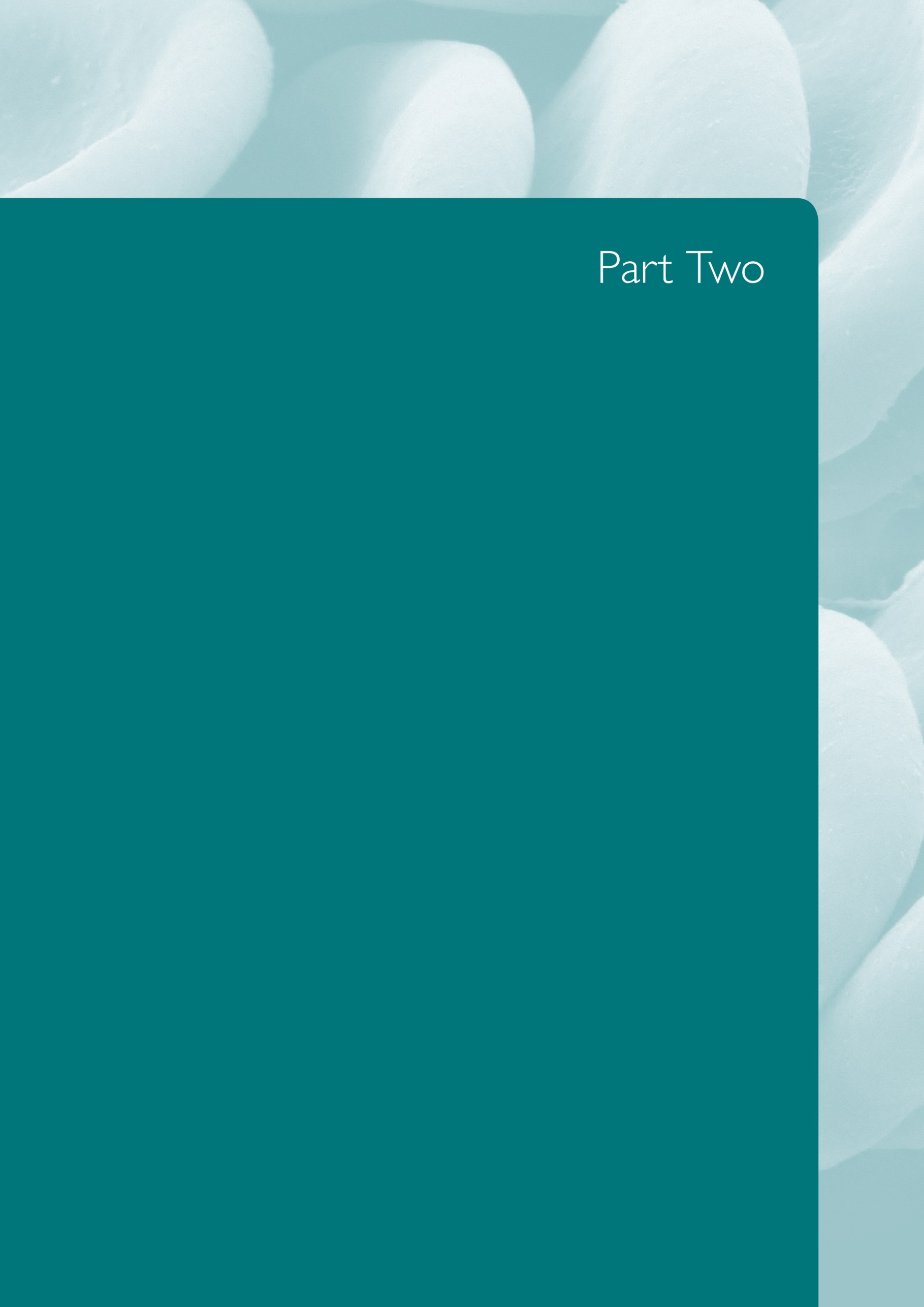 Contents – Part 2 – Regulatory Information Capital Works and Asset Management	39Consultancies, Contracts and Tenders	48Community Sector Organisations Funded by the Department	58Climate Change	74Risk Management	76Pricing Policies	77Administered Payments	77Superannuation Declaration	77Public Interest Disclosure	78Right to Information	79Legislation	81Other Annual Reports	85Disability Services Act 2011	86Council of Obstetric and Paediatric Mortality and Morbidity	93Tasmanian Pharmacy Authority	99Tasmanian Pharmacy Authority Financial Statements	106Capital Works and Asset ManagementAsset ManagementAsset Management Services continues to provide support to the DHHS and Tasmanian Health Organisations (THO) for the key elements of planning, procurement and sustainability.In 2014-15, AMS was responsible for implementing an asbestos audit across its entire portfolio of assets.  An audit of every asbestos-containing site was completed and a program implemented to provide each site with an updated Asbestos Register.  At the same time, an Asbestos Management Plan was developed, which provides a guide for the management of Asbestos Containing Materials in the workplace and details the roles and responsibilities of employees and contractors.A new statewide Fire Services Maintenance Contract was developed in 2014-15.  As at 30 June 2015 the submissions were being reviewed by the Tender Evaluation Panel.  It is expected this contract will be implemented during 2015-16 across the majority of the DHHS portfolio.The rolling program of Building Condition Assessments continues across the State to identify asset-related risks for inclusion in the Essential Maintenance Program.  AMS also represents the Department as a member of the Australasian Health Infrastructure Alliance to provide consistency and promote best practice in hospital design across Australasia and undertaking research and benchmarking into energy efficient measures.  In 2014-15, the DHHS had a budget for the following construction of facilities and equipment acquisitions.AcquisitionsDuring 2014-15, DHHS acquired three properties:Land at 404 - 408 Main Road, Glenorchy for construction of the Glenorchy Integrated Care Centre for Tasmanian Health Organisation - SouthLand at 1 Mason Street, Campbell Town for Ambulance Tasmania6 James Street, Whitemark, Flinders Island residential accommodation for Tasmanian Health Organisation – North.DisposalsProperties that are surplus to requirements are disposed, with proceeds of sale being reinvested into DHHS and the THOs’ real estate asset portfolios.During 2014-15 one property, 83 Frankland Street in Launceston, was sold for $385 000 with total net proceeds of $330 430 to be reinvested into THO-North’s asset portfolio.Tasmanian Health Organisation – North West’s former West Coast Hospital in Queenstown continued to be listed for sale on the open market.During 2014-15, three properties were forwarded to the Department of Treasury and Finance for sale:Community Hall at 17 Cambridge Road, Belleriveformer residential house at 36 French Street, Launceston, and former Mental Health Services property at 13 Cambridge Road, Bellerive.Asset Planning Including Major Capital WorksThe Department’s 2012-2017 Strategic Asset Management Plan (SAMP), along with the Housing Tasmania SAMP, were both endorsed by the Department of Treasury and Finance in 2013.  During the past 12 months, the focus has been on the development of SAMPs across each of the key Agency business units, with AMS and Oral Health Services having completed their individual SAMPs.For the Department, the SAMP focuses on providing direction and a common approach to the measurement of performance within the asset portfolio.  It responds to the delivery of highly complex and diverse services across the health and human services portfolios.  As a subset of the DHHS SAMP, Ambulance Tasmania, Children and Youth Services, Disability Services and each THO continue to progress their internal SAMPs.Completed Major Capital Works Program 2014-15Completed Major Capital Works 2014-15 (projects are defined as completed once all of the project funds are expended in the finance system).Notes:The National Health Reform initiatives: Elective Surgery, Emergency Department and Sub-Acute were primarily funded under the National Partnership Agreement on Improving Public Hospital Services. THO North provided additional supplementation to the Elective Surgery: Launceston General Hospital project of $2.839 million from within its existing funding allocation.Final invoices may still be outstanding for this project, however, works are substantively complete.This project was delivered by AMS for Oral Health Services in THO South and was funded by the Australian Government through the Voluntary Dental Graduate Year Program Agreement.This project was funded by the Australian Government. This project was completed as planned for slightly less than the original project estimate due to efficiencies achieved in the delivery of this project.This project was completed for slightly more than original project estimates due to approved variations for latent site conditions and agreed amenity increases.Initial stages of the Housing Connect Information System (formerly ASK) were completed during 2014-15. Future modification may be required to meet changing client service requirements. The Australian Government funded $300 000 of this project. Ongoing Major Capital Works Program 2014-15Ongoing Major Capital Works 2014-15 1Notes:This table does not include expenditure incurred prior to 1 July 2014. It reflects 2014-15 expenditure and anticipated expenditure in future periods.Completion of the Glenorchy Community Health Centre was temporarily delayed while a review of the Integrated Care Centre model of care review was undertaken. This project is now anticipated to be completed in 2017.Completion of projects funded from the Hospital Equipment Fund have been postponed until 2016 due to timing delays associated with equipment purchases at the Royal Hobart Hospital and North-West Regional Hospital in 2014-15. These purchases are anticipated to be made in 2015-16.Completion of the Kingston Community Health Centre has been temporarily delayed as a result of ongoing negotiations for land acquisition and while a review of the Integrated Care Centre model of care review was completed.The 2015-16 Budget provided an additional $3.0 million to complete the Launceston General Hospital Allied Health Clinics project, which is reflected in the revised Estimated Total Cost.The Launceston General Hospital Acute Medical and Surgical Unit project was initially allocated $40 million by the Australian Government. THO North/THS Northern Region is also providing supplementation of $5.019 million from within its existing funding allocation. The project experienced temporary delays in construction with procured sub-contractors in 2014-15. The total cost of the Launceston General Hospital Specialist Clinics, Pharmacy and Clinical Trial Research Area Projects was funded by THO – North in 2014-15. Remaining works will be funded by the THS in 2015-16.The Launceston Integrated Care Centre experienced temporary delays related to contractual negotiations and recruitment in 2014-15. This project is funded by the State Government. The Australian Government separately funded fire rectification and pharmacy works at the Mersey Community Hospital site in 2014-15 (refer to the THO North-West 2014-15 Annual Report for further information).The National Health Reform initiatives: Elective Surgery, Emergency Department and Sub-Acute were primarily funded by the Australian Government under the National Partnership Agreement on Improving Public Hospital Services. The National Health and Hospitals Network – Elective Surgery – Royal Hobart Hospital project experienced delays implementing the Anaesthetic Information System and purchasing equipment in 2014-15. The reduction in the estimated total cost since the publication of the 2013-14 Annual Report is due to $740 000 of unspent funding being redirected to recurrent activities in 2014-15.The National Health and Hospitals Network – Emergency Department – Royal Hobart Hospital project experienced delays in acquisition of Emergency Department equipment in 2014-15. The reduction in estimated total cost since the publication of the 2013-14 Annual Report is due to $360 000 of unspent funding being redirected to recurrent activities in 2014-15.The increase in estimated total cost since the publication of the 2013-14 Annual Report for the Ravenswood Community Health Centre reflects a contribution of $250 000 from Oral Health within THO – South in 2014-15.The Royal Hobart Hospital Redevelopment Project has been extended as a result of the outcome of the RHH Redevelopment Rescue Taskforce Report. This component of the Redevelopment project is funded by the State through the Hospitals Capital Fund. The estimated total cost of this component of the RHH Redevelopment  project is $536.9 million which reflects $340 million of Australian Government Funding and $196.9 million of State Government funding. The State commitment includes the additional State Government commitment of $71.9 million to this project announced in 2014-15 as a result of the outcome of the RHH Redevelopment Rescue Taskforce Report.The total Australian Government commitment to the Statewide Cancer Services project is $36.3 million, with $23.9 million funded by the State and $2.8 million provided through donations.This figure differs in the 2013-14 Annual Report due to a rounding error. This has been corrected in this Annual Report.The Australian Government funded $1.0 million of the total cost of the Trinity Hill project.In addition to the management of the essential maintenance program and the majority of the capital works projects for the THOs, AMS provided assistance to Disability and Community Services (DCS) in managing their Neighbourhood House Upgrades program across Tasmania.  
A $615 000 Minor Rural Works Capital Program included a refurbishment of reception and waiting areas to support the staff and community members at a number of rural sites including Wynyard and Oatlands was also undertaken in 2014-15.Royal Hobart Hospital RedevelopmentThe Royal Hobart Hospital (the RHH) has been serving Tasmanians for almost 200 years.  Redeveloping and expanding the site is integral to ensuring the hospital can continue to meet the changing health needs of our community.It is increasingly difficult to provide contemporary health services at the RHH due to the condition and configuration of the current buildings. Some of the hospital’s buildings are nearing the end of their functional life.On 7 May 2014, in a Ministerial Statement to Parliament, the Minister for Health announced the formation of the RHH Redevelopment Rescue Taskforce (the Taskforce).The role of the Taskforce was to undertake a process of review, investigation and refinement of the RHH Redevelopment Project and provide advice and recommendations to the Minister for Health on its future.The Taskforce submitted its final report to the Tasmanian Government on 28 November 2014.The Tasmanian Government accepted all 13 recommendations made by the Taskforce including:the addition of a crucial helipad on the roof of the new inpatient facility (known as K-Block)a re-design of levels 2 and 3 of K-Block to enable contemporary standards of care and access to outdoor areas for mental health patients andthe accelerated replacement of the Hyperbaric Chamber which is approaching the end of its functional life.Early demolition works have commenced and decanting and refurbishment works are underway.All decanting and refurbishment works are due to be completed by April 2016.A temporary facility will be located in the Liverpool Street forecourt to house acute mental health patients on-site during the construction of K-Block.  The facility is being built off-site and is expected to be installed by the end of 2015.The demolition of B-Block (located on Campbell Street) will commence in April next year and will take approximately three months.Following the demolition of B-Block, the construction of K-Block can commence.  Construction of K-Block is expected to be completed by the end of 2018.There are significant benefits of the RHH Redevelopment including improved patient care and operating efficiencies resulting from bringing together services in ‘precincts’ such as: women’s, adolescents and children’s services; mental health services; medical services; and surgical services.In addition, a redeveloped RHH will enhance health outcomes and provide improved patient amenity via modern clinical facilities where contemporary models of care can be practiced.The Australian and Tasmanian Governments have now committed a total of $657.9 million to the RHH Redevelopment Project.This substantial investment provides an opportunity to transform Australia’s second oldest hospital so that it can deliver health services to Tasmanians into the future.Housing Tasmania Housing Tasmania manages its assets at both a strategic and operational level to ensure the portfolio meets the current and future needs of Tasmanians in need of housing support.In 2014-15, there was a total debt write-off of $840 000 for Housing Tasmania.  In accordance with the DHHS’ delegation requirements, any debts that were greater than $10 000 were authorised by the Minister for Human Services with the remainder being authorised by the Department of Health and Human Services’ Chief Financial Officer.  It should be noted that while “written-off”, these accounts are still able to be recovered should the client choose to re-enter the public housing system. A system is maintained to support present policy and maximise recovery. Housing Tasmania had a total of six stand-alone properties demolished in 2014-15, resulting in a total loss of $610 000. This loss was recognised directly against the revaluation reserve. There was also one unit within a complex demolished however this will be repaired to its full value and so no loss is recognised. Housing Tasmania sold four lots of vacant land during 2014-15 with a total carrying value of$140 000 million. In addition, 54 properties were sold with a total carrying value of $10.86 million. Better Housing Futures Under the Better Housing Futures (BHF) stock transfer program, the final portfolio of 1 197 properties transferred to Community Housing Limited for management. Situated in the north of the State, the properties were located in the suburbs of Mayfield, Mowbray, Ravenswood, Rocherlea and Waverley.  This concludes the final stage of the Better Housing Futures program which has seen Tasmania become the only state to meet the national housing reform target to transfer 35 per cent of public housing stock to the community housing sector.The transfer of the stock has been treated as a grant to the organisation for accounting purposes with the assets being taken off Housing Tasmania’s Balance Sheet and recorded within a Contingent Asset register.During the year, four Better Housing Futures stand-alone properties were demolished resulting in a total loss of $360 000 and three units within a complex, which are expected to be repaired.Church Street Youth Accommodation and Training FacilitySignificant progress has been made on this project during 2014-15, with $7.36 million (accrual) expended on constructing the new facility. The construction program is ahead of schedule, with the completion date brought forward to October 2015.  When complete, the facility will provide tenants with stable, supported, long-term accommodation, which will enable them to access key services, to reconnect with their family and community and to focus on employment, education and training opportunities.  The facility has been designed to be completely accessible for people living with disability, and will provide sixteen units specifically for young people living with disability.Housing Program During 2014-15, a total of 358 new affordable homes, and seven residential lots, were delivered at a total cost $36.25 million.The breakdown of projects delivered under this program is:seven affordable housing units in Launcestona crisis accommodation facility for young women in the northern suburbs of Hobarttwo affordable housing units for people living with disability in Rose Bayseven affordable housing units for people living with disability in Devonportseven affordable housing units for people living with disability in Glenorchy102 house and land packages sold though HomeShare two affordable homes for the Aboriginal community on Cape Barren Islandseven residential lots at Lindisfarne, and230 affordable rental properties under the National Rental Affordability Scheme across Tasmania. National Rental Affordability SchemeFunding for the delivery of Round 4 and Shovel Ready projects has seen the delivery of 230 new affordable rental properties delivered across Tasmania in 2014-15.  Funding of $3.94 million has been allocated from the Housing Fund to support this program.  Support for these projects has also included the transfer the State-owned Jane Franklin Hall in South Hobart to the University of Tasmania at $9.25 million. This forms part of the states total in-kind support of $17.6 million towards the delivery of 770 student accommodation units at Hobart, Launceston and Burnie, with 220 already delivered in Burnie and Launceston, and a further 120 under construction at Inveresk and 430 under construction at Melville Street Hobart. Neighbourhood House Program Under the Neighbourhood House Capital Investment Program, $1.5 million was spent on the upgrade of the statewide network of Neighbourhood Hood Houses. Specifically: works were in progress at Rocherlea and Zeehanworks were completed at Dunalley, Geeveston, Ulverstone and St Helens Houses, andgrants to the property owners of Deloraine, Fingal Valley, Goodwood and Tresca (Exeter) Houses were executed to enable works to be undertaken in 2015-16.Further works to upgrade another 18 houses are planned for in 2015-16 at $2.69 million AccommodationThroughout 2014-15, DHHS continued to review Strategic Office Accommodation Plans in light of Hobart’s Parliament Square development and the DHHS Review outcomes for corporate staff.During 2014-15, the Department of Treasury and Finance took responsibility for the assignment of Government leased accommodation in Hobart’s CBD.  DHHS has worked closely with Treasury to assist with accommodation planning decisions throughout the transition period.During 2014-15:a total of six Children and Youth Services staff were relocated to more appropriate accommodation in Launceston, and a further 60 Children and Youth Services staff were relocated to more appropriate accommodation in Burnie.Leased AccommodationDuring 2014-15, DHHS continued to make accommodation available to non-government organisations that complement the Department’s overall service delivery.  Presently there are 190 active tenancies throughout the portfolio occupied by various health service organisations as well as health professionals.  All tenancies are on a formal lease or licence agreement.  This figure excludes Housing Tasmania whose core business is the provision of rental accommodation, either directly to individuals or indirectly through non-government third party organisations.The impact of the Department’s program of FTE reductions allowed leased accommodation to be consolidated in North West and Southern Tasmania.During 2014-15, DHHS’ leased accommodation portfolio was reduced with leases at Burnie and Hobart not renewed on expiry. DHHS leases not renewed were as follows:46 Mount Street, Burnie (Children and Youth Services offices – 1 157m2)Ground floor, 25 Argyle Street, Hobart (Cancer Screening and Control Services records – 129m2), andLevel 3, 25 Argyle Street, Hobart (Population Health offices – 221m2).During 2014-15, Children and Youth Services took up new office accommodation (51 Cattley Street, Burnie - 866m2) relocating to more efficient, contemporary premises.MaintenanceThrough AMS, the management of statutory building compliance under the Building Act 2000 continues to ensure this category of risk is regularly reviewed, and required works promptly completed.Nominally 20 per cent of the asset portfolio has a Building Condition Assessment undertaken each year (excluding major acute care hospitals).  A risk-based and prioritised Capital Investment Program – Essential Maintenance Program is derived from these Building Condition Assessments and from occupant requests to address deficiencies that are identified across the remainder of sites that are not assessed in that year. Asset Management and the Disability Action PlanAsset Management Services is a key contributor to the Department’s Disability Action Plan from a built-environment perspective.  There was $50 000 of essential maintenance set aside to address disability access issues across the DHHS asset portfolio.Further funding enabled ongoing liaison between AMS and a Disability Access Consultant to develop a Disability Access Checklist, which has been incorporated into the AMS rolling Building Condition Assessment Program.Asset Management Services is in the process of engaging a Disability Access Consultant to inspect a targeted number of DHHS sites and to develop Disability Access Registers, including information such as a current facility assessment, prioritised lists of work required and risk assessments for each site.The next stage will address issues across the remainder of DHHS sites by commencing a program of developing Disability Access Registers for all DHHS sites.The Australian Government has also agreed to the Department undertaking significant disability access improvements to ensure the Nurses Home at the Australian Government owned Mersey Community Hospital is compliant with the Disability Discrimination Act 1992.  The Australian Government has provided approximately $400 000 for the project, which will include installation of a new lift to provide appropriate access to the upper levels and refurbishment of amenities areas to provide compliant accessible toilets and upgrade general ramp access to the building.TransportAt 30 June 2015, the DHHS operated 459 leased light vehicles comprising 37 executive and 422 operational vehicles.  This is a decrease of 13 (two executive and 11 operational) vehicles from the same period in the previous year.The DHHS, including the THOs, saved $610 115.30 (excluding GST) on vehicle lease costs during the 2014-15 financial year compared to the 2013-14 financial year.The Department, including Ambulance Tasmania, saved $249 074.17 on vehicle lease costs during the 2014-15 financial year compared to the 2013-14 financial year.Vehicle lease and other associated costs (excluding GST) for the 2014-15 financial year were $4 200 725.48, compared to $4 449 799.65 for the 2013-14 financial year.Consultancies, Contracts and TendersThe DHHS ensures procurement is undertaken in accordance with the mandatory requirements of the Treasurer's Instructions relating to procurement, including that Tasmanian businesses are given every opportunity to compete for business. It is the Department’s policy to support Tasmanian businesses whenever they offer best value for money for the Government. Summary of Participation by Local BusinessesBelow is a summary of participation by local businesses for contracts, tenders and/or quotation processes with a value of $50 000 or over.Consultancies Awarded The following table provides detailed information on consultancies awarded in the 2014-15 financial year with a value of $50 000 or over.Contracts AwardedThe following table provides detailed information on contracts awarded in the 2014-15 financial year with a value of $50 000 or over and excludes consultancy contracts.Notes:Signifies a panel contract - as individual contractor sales are not guaranteed under this arrangement, individual contract values are shown as zero.Where a commencement date is prior to 1 July 2014 or from 1 July 2015 onwards, the contractual arrangements for the procurement were finalised in 2014-15.Contracts with a value of less than $50 000 reported above are those that form part of a combined procurement valued at $50 000 or over.In accordance with Treasurer’s Instruction 1111, the period of a contract for reporting purposes includes the value, or estimated value, of any possible option to extend.  Where applicable, the principal period of the contract is identified as well as any option to extend; this does not signify that the option has been or will be exercised by DHHS.  All values exclude GST.Direct/limited Submission Sourcing Treasurer’s Instructions 1114 and 1217 provide heads of agencies with the discretion, where specified circumstances exist, to approve the direct sourcing or seeking of limited submissions from a supplier or suppliers without the need to seek quotations or call for tenders.The following table provides details of contracts awarded by DHHS in 2014-15 as a result of a direct sourcing process approved in accordance with TI 1114.  There were no contracts awarded under TI 1217.Disaggregation ExemptionsUnder Treasurer’s Instructions 1119(5) and 1225(5), a Head of Agency may approve an exemption from the requirement to disaggregate substantial contracts where the benefits of aggregation clearly outweigh the potential negative impact on local small and medium sized enterprises suppliers/the local economy.The following table provides details of contracts awarded by DHHS in 2014-15 as a result of such an approval.Notes:The values in this table include the aggregated value and the value, or estimated value, of any possible options to extend. All values exclude GST.Funded by the Australian Government.Community Sector Organisations Funded by the Department The Government recognises that the non-government organisations making up the community sector fulfil a vital role in delivering community-based health and human services to Tasmanians, particularly the most disadvantaged and vulnerable.During 2014-15, DHHS provided a total of $245 million under its Central Grants Program to some 230 organisations to assist them to deliver in excess of 440 services. This highlights the value the Department places on services provided by the community sector.  Of this amount an extra 2.25 per cent or $4.7 million was provided in 2014-15 by way of indexation, to help organisations meet the increasing costs of delivering services. A further $2 million was also provided to community sector organisations as part of the Government’s election commitment to support sector capacity building and to meet increasing costs. The following table lists grant funding totalling $262.6 million provided by DHHS to the community sector in 2014-15. It includes the Central Grants Program payments of $245 million as well as grant funding administered by other areas within the Department.Any individual reported here received the listed amount in order to provide dedicated care and support to a person with disability.Climate ChangeCommitment to Reducing Greenhouse Gas EmissionsThe Department of Health and Human Services makes a proportional contribution toward Tasmania’s greenhouse gas emissions reduction goals.Greenhouse Gas Emissions Greenhouse gas emissions during the financial year 2014-15 was 25 092 tonnes of carbon dioxide equivalent (tCO2-e) for DHHS including the THOs and excluding social housing, as set out in the table below.Total DHHS and THO emissions excluding social housingThe apparent significant reduction in emissions for financial year 2014-15 as compared with the previous financial year can be mostly attributed to:the difference in emissions factors used by the Australian Government’s discontinued Online System for Comprehensive Activity Reporting for financial year 2013-14 and the revised process using the National Greenhouse Account Factors required by the Tasmanian Climate Change Office, for emissions reporting for financial year 2014-15.a significant reduction in vehicle fuels, associated with fleet consolidation and improved vehicle fleet efficiencies, and the National Greenhouse Accounts Factors for electricity for Tasmania varying significantly from year to year to reflect changing electricity import levels over Basslink and use of the Tamar Valley gas-fired power station.The following table sets out the DHHS greenhouse gas emissions during financial year 2014-15 excluding those attributable to THOs and social housing.Total DHHS emissions (excluding THOs and Social Housing)The significant reduction in emissions for financial year 2014-15 as compared with the previous financial year can be attributed to:the significant reductions in vehicle fuel consumption, associated with fleet consolidation and improved fleet fuel efficiencies, and the variation in greenhouse gas emissions factors required for emissions reporting (as previously discussed).  Greenhouse Gas Emissions Reduction ActivitiesThe Department: continues to dedicate resources toward the minimisation of electricity consumption as a priority emissions reduction action, as electricity consumption is the largest contributor towards its greenhouse gas emissionsleverages available information systems to monitor and control energy consumption in its buildings, including through the installation of energy check meters.  The information is being gathered to inform the identification of realistic and achievable energy efficiency targets that will drive required greenhouse gas emissions reductions and associated cost savingscontinues to require Ecologically Sustainable Design requirements as a matter of course in all major capital workshas completed a four year program of energy audits of significant buildings that has allowed identification of a suite of energy efficiency projects that if implemented  would achieve significant emissions reductions and cost savingshas established a Sustainable Energy Fund to assist with the progressive implementation of energy efficiency projects.  This funding is available across the DHHS and THOs and within DHHS has been utilised in a program of converting direct electric hot water cylinders that had approached end of life with a more efficient heat pump style, andmaintains its position that directing funds into energy efficiency projects will deliver greater emission reduction benefits than the purchase of “green power”, at least in the short to medium-term.Risk ManagementThe Department of Health and Human Services has a Risk Management Framework in place which guides the enterprise-wide approach to risk management. It aims to improve decision making, accountability and outcomes through effective risk management; to integrate risk into daily work management; and to acknowledge that tolerating various degrees of risk, using the risk management process, is necessary and acceptable in seeking to deliver the Department’s strategic priorities.The Framework supports a culture of enterprise risk management which links to, and adds value to, the annual business planning cycle. Insurable RiskThe Department has coverage for various classes of insurable risk through the Tasmanian Risk Management Fund, administered by the Department of Treasury and Finance.  During 2014-15, DHHS made the following contributions to the Fund and lodged the following claims.Pricing PoliciesThe Department of Health and Human Services (DHHS) has activities for which the pricing of goods and services is required.  Each fee/charging program is based on the full cost recovery model in accordance with the Government’s policy on fees and charges.The Department levies fees and charges in accordance with the provisions of the following Acts:Adoption Act 1988Ambulance Services Act 1982Anatomical Examinations Act 2006Food Act 2003Health Service Establishments Act 2006Pharmacy Control Act 2001Poisons Act 1971Public Health Act 1997Radiation Protection Act 2005Right to Information Act 2009The Department maintains a Revenue Policy that provides information on the financial requirements for funding a program from sources outside of DHHS.  This Policy is subject to ongoing review.Administered PaymentsIn 2014-15 there were no administered payments for DHHS.  The Children Abused in Care scheme ceased on 30 June 2014 and no ex-gratia payments were made during the 2014-15 financial year.From 1 January 2014, administrative responsibility for the delivery of electricity concessions) Aurora Energy Pty Ltd – Concessions) transferred from the Department to Finance-General (within the Department of Treasury and Finance).Superannuation DeclarationI, Michael Pervan, Acting Secretary, Department of Health and Human Services, hereby certify that the DHHS has met its obligations under the Commonwealth’s Superannuation Guarantee (Administration) Act 1992 in respect of any employee who is a member of a complying superannuation scheme to which the DHHS contributes.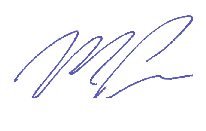 Michael PervanActing Secretary, Department of Health and Human ServicesPublic Interest DisclosureThe Department’s public interest disclosure procedures are approved by the Ombudsman and available on the DHHS website http://www.dhhs.tas.gov.au.During 2014-15, the Department received no public interest disclosure reports. The Public Interest Disclosures Act 2002 allows for disclosed matters to be properly investigated and resolved, while protecting natural justice for all parties involved.  It is legislated to encourage and facilitate disclosures of improper conduct by public officers and public bodies, while protecting those making the disclosures and others from reprisals.The Department does not tolerate improper conduct by its workers, or the taking of reprisals against those who come forward to disclose such conduct. DHHS works together with the Ombudsman and Integrity Commission to ensure that all reasonable steps are taken to protect people who make such disclosures from any detrimental action in reprisal for making the disclosure. DHHS will also afford natural justice to any person who is the subject of a disclosure.The DHHS recognises the value of transparency and accountability in administrative and management practices. DHHS also supports persons making disclosures that reveal corrupt conduct, conduct involving a substantial mismanagement of public resources, or conduct involving a substantial risk to public health and safety or the environment.Further information on the Public Interest Disclosures Act 2002 can be found on the Tasmanian legislation website at http://www.thelaw.tas.gov.au.Right to Information Number of Applications Outcome of ApplicationsReasons for Refusal ExemptionsTime to Make DecisionsReviewsInternal ReviewsExternal Reviews (Reviews by the Ombudsman)LegislationThe DHHS administers a wide range of legislation as detailed in the Administrative Arrangements Order 2015, made under the Administrative Arrangements Act 1990.An Administrative Arrangements Order assigns portfolio responsibility for enactments to Ministers. The Order also assigns responsibility for administration of enactments to particular Departments. As at 30 June 2015, the Department administered 27 Acts and associated subordinate legislation for the Minister for Health, and 11 Acts and associated subordinate legislation for the Minister for Human Services. Bills Tabled in 2014-15During 2014-15 the following Bills were tabled in Parliament: Public Health (Miscellaneous Amendments) Bill 2015.Key changes to legislation commencing in 2014-15The Ambulance Service Amendment Act 2013 amended the Ambulance Service Act 1982 and commenced on 1 July 2014.  The amendments include improved provisions to reflect contemporary ambulance practice and provide a comprehensive licensing regime for existing and potential commercial providers of non-emergency patient transport. Regulations are currently being prepared to support the Act’s revised provisions for non-emergency patient transport.The Children, Young Persons and Their Families Amendment Bill 2013 amended the Children, Young Persons and Their Families Act 1997 and received Royal Assent on 13 December 2013. Minor amendments from that Act were proclaimed, including allowing the appointment of the Commissioner for Children to be for up to five years. The remainder of the provisions are subject to implementation planning. The Registration to Work with Vulnerable People Act 2013 commenced on 1 July 2014. The Act creates a framework to enable the building of a regulatory scheme that is the primary law in Tasmania which provides for background checking as part of a risk assessment of people working with, or wanting to work with, children or vulnerable adults in Tasmania. The Act was introduced by the Minister for Human Services, and is now administered by the Department of Justice. Section 18 of the Youth Justice (Miscellaneous Amendments) Act 2013 commenced on 1 September 2014. It provides for duties of police officers where a youth is arrested, for conditions of bail, and for amendments that provide breach of most bail conditions is not a separate offence but can be taken into account in sentencing.Notably, in respect of 2015-16, the Public Health (Miscellaneous Amendments) Act 2015 commenced on 1 July 2015 and repealed the HIV/AIDS Preventive Measures Act 1993, and strengthened and clarified the scope of the Director of Public Health’s role, functions and powers. ReviewsDuring the year, the Department continued work on the legislative project that clarifies the powers and functions of the Commissioner for Children. The changes arise from the 15 recommendations made by the Advocacy for Children in Tasmania Committee. One of these recommendations is the development of standalone legislation.  The legislation is required as it is considered the role of the Commissioner for Children supports all Tasmanian children and there may be benefits in distancing this position from the statutory services provided through the Children, Young Persons and Their Families Act 1997. The proposal has been endorsed and the legislation is being drafted.A proposal to extend single, statewide registration under the Food Act 2003 (the Act) to a greater range of mobile food businesses was endorsed in June 2015, and a Bill is currently being prepared.  Other amendments to the Act were identified and will progress in 2016. The Pharmacy Control Act 2001 has been reviewed and miscellaneous amendments were endorsed, and are now being drafted to make a number of ‘housekeeping’ changes.  The Poisons Act 1971 has had a minor review regarding the regulatory regime for manufacturing and wholesale chemists. Planned legislative changes will proceed concurrently with the Department of Justice which is proposing to amend the Act in respect of the provisions for poppy industry regulation.A proposal for youth justice amendments was prepared in respect of issues relating to supervised release orders, the treatment of time in remand as time served under sentence, and access to detention centres. The amendments are now being drafted.Subordinate Legislation made in 2014-15Ambulance Service (Fees) Amendment Regulations 2014Ambulance Service (Paramedic) Amendment Regulations 2015Health (Fees) Amendment Regulations 2014Health (Fees) Amendment Regulations (No.2) 2014Poisons Amendment Regulations 2015Poisons Amendment Regulations (No.2) 2014Poisons Amendment (Dangerous Substances) Regulations 2014Public Health (Tobacco Seller’s Licence) Amendment Regulations 2015Radiation Protection Amendment Regulations 2014Youth Justice Amendment Regulations 2014.Other Annual ReportsEach year, the Department of Health and Human Services Annual Report hosts within it the publication of the Annual Reports of three other bodies as follows.An annual report must be prepared under the Disability Services Act 2011 each financial year containing a number of planning and reporting provisions.The Council of Obstetric and Paediatric Mortality and Morbidity (COPMM) prepares an annual report under the Obstetric and Paediatric Mortality and Morbidity Act 1994. The report details the operations of the Council for the past financial year.  COPMM may also prepare a report with information and recommendations arising from the performance of the functions and the exercise of the powers of the Council and any committee, including the Council’s perinatal data collection, for a 12 month period, however this report is tabled and published separately.The Tasmanian Pharmacy Authority prepares an annual report under the Pharmacy Control Act 2001. The report details its operations for each financial year, and may be appended to the annual report of DHHS, as it has been this year. Disability Services Act 2011Annual ReportFor year ended 30 June 2015ContentsBudgetary OversightBudget 2014-15Disability Services Act 2011For year ended 30 June 2015The Disability Services Act 2011 (the Act) came into effect on 1 January 2012 and contains a number of planning and reporting provisions.  This Annual Report is provided in accordance with the legislative requirements under the Disability Services Act 2011(Section 9 – Budgetary Oversight).In accordance with Section 9 of the Act this Annual Report specifies the amount appropriated by Parliament that was used for the purposes of the administration of the Act and the amount appropriated by Parliament that was used in the making of grants.For the purposes of this Report the State is regarded as one operational area.A Strategic Plan was approved by the Minister for Human Services in February 2015. The Operational Plan for Disability Services was approved by the Acting Secretary of DHHS in June 2015 and sets out clear goals, priority strategies and outcomes for the DCS program in 2015.  It describes the actions the program will take to create a sustainable, affordable, inclusive and responsive service system for Tasmanians requiring specialist disability support services.This Report provides details as to how the amount that was used for making grants was distributed during 2014-15 between different kinds of specialist disability services  research and development activities and grants to individuals under section 14(1)(c).The Report also provides, in relation to each funded entity, the amounts that were provided by way of grants under the Act.  In line with the requirement under section 9(3) this Report does not contain the name or address of a person with disability funded under the Act.Expenditure 2014-15Council of Obstetric and Paediatric Mortality and MorbidityAnnual ReportFor year ended 30 June 2015ContentsEstablishment of the CouncilCouncil Role and FunctionsCouncil MembershipCouncil MeetingsAdministrationRepresentation on National BodiesRegistrationReview of ActivitiesData Collection and ReportingFinancial Statements as at 30 June 2015Establishment of the Council The Obstetric and Paediatric Mortality and Morbidity Act 1994 (the Act) establishes the Council of Obstetric and Paediatric Mortality and Morbidity (the Council).  The functions of the Council include the maintenance of a perinatal data collection system, investigating the circumstances surrounding maternal deaths, perinatal deaths and the deaths of children up to 17 years; and investigating and reporting on matters relating to obstetric and paediatric mortality and morbidity referred to it by the Minister for Health or Secretary of the DHHS.The Act contains very strict confidentiality provisions such that the Council and its members are precluded from providing information to other persons except in very limited circumstances.  Of note, the Act enables the Council:to communicate to a coroner information relevant to a coronial inquiry or possible coronial inquiry into the death of a child or woman, of its own motion or at the request of the coroner;to investigate and report to the Secretary or Minister (or any other relevant Minister) on any matter relating to obstetric and paediatric mortality and morbidity of its own motion without a reference from the Secretary or Minister;to communicate information regarding identified deaths or morbidities to the Secretary, a relevant Minister or a prescribed body;to have the power to place a restriction upon subsequent use of any information or reports provided by the Council to a coroner, the Secretary, a Minister or a prescribed body;members to communicate information that comes into their possession to the Secretary where there is a belief or suspicion, on reasonable grounds, that a child has been or is being abused or neglected or at risk of being abused or neglected, and; the Council to report information about possible criminal offences to the Commissioner of Police.Council Role and FunctionA summary of Council functions under the Act are:To investigate the circumstances surrounding and the conditions that have, or may have, caused:maternal, late maternal and perinatal deaths in Tasmania;mortality and morbidity of children in Tasmania in the age group from 29 days to 17 years (inclusive);congenital abnormalities in children born in Tasmania, and;injuries, illness or defects suffered by pregnant women or viable foetuses in Tasmania at any time before or during childbirth.To maintain a perinatal data collection.To provide information for the education and instruction in medical theory and practice in obstetrics and paediatrics for medical practitioners, registered nurses, enrolled nurses and midwives.To investigate and report on any other matters relating to obstetric and paediatric mortality and morbidity referred to the Council by the Minister or the Secretary:d.a)	to investigate and report to the Minister, a relevant Minister or the Secretary of its own motion on any matter relating to obstetric and paediatric mortality and morbidity that it considers necessary, and;d.b)	to communicate to the Minister, or a relevant Minister, the Secretary or a prescribed body, information relating to; a child death, maternal death or late maternal death orthe morbidity of a child or a woman who is or had been pregnant.to perform any other function imposed by this Act or any other Act or the regulations.Council MembershipThe membership of the Council is specified in the Obstetric and Paediatric Mortality and Morbidity Act 1994 with appointed members in the current term (Nov 2012- Nov 2015*) including: Dr Michelle Williams (COPMM Chair), nominee of the Paediatrics and Child Health Division of the Royal Australasian College of Physicians nominated by the Tasmanian State Committee of that College;Professor Peter Dargaville, person nominated by the Secretary employed in the delivery of Neonatal Services;Associate Professor Amanda Dennis, nominee of the University of Tasmania;Dr Anagha Jayakar, nominee of the University of Tasmania;Dr Tania Hingston, nominee of the Tasmanian Regional Committee of the Royal Australian and New Zealand College of Obstetricians and Gynaecologists;Ms Kate Cuthbertson, additional member nominated by Council to represent community interests;Dr Jill Camier, nominee of the Tasmanian Branch of the Royal Australian College of General Practitioners;Ms Sue McBeath, nominee of the Tasmanian Branch of the Australian College of Midwives Incorporated;Dr Roscoe Taylor, person nominated by the Secretary employed in the Department of Health and Human Services. It is noted that Dr Taylor resigned from this appointment in April 2015 and this position remains vacant, andMr Mark Morrissey, Commissioner for Children.Membership for the new term that is to commence in December 2015 is currently being progressed.Council Meetings The Council meets four to six times per year.AdministrationThe Council can be contacted via:Dr Jo Jordan – Manager, COPMMClinical GovernancePlanning, Purchasing and PerformanceDepartment of Health and Human ServicesAddress: 	Level 5, 24 Davey Street	HOBART   TAS   7000Email: 	jo.jordan@dhhs.tas.gov.auTelephone: 	(03) 6166 1052Website:	http://www.dhhs.tas.gov.au/copmmRepresentation on National BodiesThe Council is represented on the Australian and New Zealand Child Death Review and Prevention Group (ANZCDR&PG) and also provides representation to the National Perinatal Data Development Committee, the National Maternity Data Development Project and advice to the National Maternity Council’s Maternal and Perinatal Committee.  In addition, Council is represented on the National Perinatal Mortality Report Advisory Group. The Council also provides its unidentified data to Queensland to include in Queensland’s Annual Report on Child Deaths.RegistrationNot applicable.Review of ActivitiesThe preliminary 2013 Paediatric Mortality and Morbidity Committee Report was finalised and released in March 2015.  The preliminary 2014 Paediatric Mortality and Morbidity Committee Report is expected to be released with the Spring 2015 edition of the COPMM newsletter.  The 2012 Annual Report was tabled in Parliament in October 2014.  The 2013 Annual Report was progressed during the 2014-15 financial year with the plan to release at the time of its tabling in Parliament in October 2015.  The 2014 Annual Report will be progressed during the 2015-16 financial year in preparation for tabling in Parliament in October 2016.  Finalised reports from COPMM’s Committees for 2014 will be released with COPMM newsletters prior to the end of next financial year with key issues and recommendations being highlighted in these newsletters where possible. Recommendations that are highlighted in recent Annual Reports are archived on the Council of Obstetric and Paediatric Mortality and Morbidity website: http://www.dhhs.tas.gov.au/copmm. Council newsletters that are also archived on Council’s website are electronically released and circulated quarterly to interested clinicians and organisations following Council meetings to highlight pertinent clinical issues to promote improved healthcare.Data Collection and ReportingThe ongoing activities of Council’s four Committees to fulfil its legislative requirements have continued to be progressed in the 2014-15 financial year.  In particular, the continued tireless efforts, commitment and contributions from clinical members are acknowledged and applauded.  Membership of the Data Management Committee includes representatives from obstetric, paediatric, midwifery, Health Statistics and Epidemiology Unit, Population Health areas with Professor Peter Dargaville continuing to chair this committee.  The committee continues to meet regularly to progress discussions around formatting and preparation of future Annual Reports as well as the ObstetrixTas System and development of a more comprehensive Congenital Abnormality Register for Tasmania.   Professor Dargaville also to chair the Perinatal Mortality and Morbidity Committee which comprises members who dedicate their invaluable time to review and classify perinatal cases according to Perinatal Society of Australia and New Zealand (PSANZ) guidelines.  Classification codes derived from this review process not only serves to fulfil Council’s reporting requirements but it also provides the States’ perinatal death cases dataset to national bodies for national reporting purposes.    All paediatric deaths reported annually throughout the State are reviewed and classified by the Paediatric Mortality and Morbidity Committee chaired by Council’s Chair, Dr Michelle Williams.Lastly, all reported maternal deaths in Tasmania are reviewed and classified according to the system recognised by the World Health Organisation. The National Maternal Death Reporting form also continues to assist with this review process.  Associate Professor Amanda Dennis remains Chair of this Maternal Mortality and Morbidity Committee which undertakes the required review processes.Data Collection FormsThe National Perinatal Death Clinical Audit Tool (NPDCAT) is used by all Tasmanian hospitals to collect detailed information on reported stillbirths and neonatal deaths in lieu of stillbirth and neonatal death forms on the ObstetrixTas system.  Progress has been made in this financial year to integrate this form into the ObstetrixTas system.  Council continues to urge that only the attending medical practitioner/specialist completes the NPDCAT form in respect to their reported perinatal mortality case.The National Maternal Death Form assists with the review process for reported maternal death cases.The Council continues to seek national support to develop a more comprehensive Congenital Abnormality Register, particularly in view of previous national interest in the development of a national database for congenital anomalies.  It is hoped that with such a national development, the necessary refinements could be integrated into a Tasmanian model as required and finally incorporated into the ObstetrixTas system in the future. The Tasmanian Perinatal Data Collection Form continues be completed by all services that do not have access to the ObstetrixTas system (i.e., private hospitals and birth centres where the birth occurs; or private midwifery and medical practitioners who deliver babies outside hospitals).  The 2013 version is used for births occurring before 1 January 2015 while an updated 2015 version has been provided for use for births on or after 1 January 2015. Completion of this form is a mandatory requirement for data collection under the Obstetric and Paediatric Mortality and Morbidity Act 1994. A copy of these forms and associated guidelines can be accessed via COPMM’s website.Progress in Database:The development and establishment of the ObstetrixTas system was implemented in all statewide public maternity hospitals in 2010 to provide obstetric units with access to clinical information for management, planning, teaching and research purposes. Feedback has indicated that hospital staff have embraced the use of this system and have found it to be valuable and useful in their clinical practice especially in regards to improvement in the timeliness, completeness and accuracy of information reported from the system. Council continues to seek support to ensure that ObstetrixTas collects the relevant information that is required for its legislative reporting requirements.Review the Structure of the Annual ReportThe Annual Report format continues to be refined as required for clearer presentation of data.  The role of the Data Management Committee provides opportunities to discuss and revise formatting issues as required.Financial Statements as at 30 June 2015Not applicable.Tasmanian Pharmacy AuthorityAnnual ReportFor year ended 30 June 2015ContentsEstablishment of the AuthorityAuthority Role and FunctionsMembership of the AuthorityMeetings of the AuthorityAdministrationRepresentation on National Bodies Registration Review of Activities and Operations 2014-15Financial Statements Establishment of the AuthorityThe Tasmanian Pharmacy Authority is a body corporate, established under section 6(1) of the Pharmacy Control Act 2001 (the Act).  Historically, the former Pharmacy Board of Tasmania had functions including:registration of pharmacists; andregistration of pharmacy premises (regulating the ownership and standards of pharmacy premises).The first function (registration of pharmacists) is now undertaken by the Australian Health Practitioner Regulation Agency (AHPRA).The second function (registration of pharmacy premises), as in other states, is still regulated by a State body.  In Tasmania, this is the Tasmanian Pharmacy Authority, which was established on 1 February 2011.  This report covers the third full financial year of its operations.Authority Roles and FunctionsFunctions of the AuthoritySection 8 of the Act prescribes the following functions for the Authority:to administer the scheme of registration of pharmacy business premises;to approve the ownership of and interests in pharmacy businesses;to ensure that the services that pharmacy businesses provide from pharmacy business premises to the public are of the highest possible standard;to prosecute offences against this Act;to advise the Minister on matters relating to the Act; andsuch other functions as are imposed on the Authority by this or any other Act or as may be prescribed.Role of the AuthoritySection 9 of the Act empowers the Authority to do all things necessary or convenient to be done in connection with the performance of its functions. Membership of the AuthorityMembership of the Authority is prescribed under section 7 of the Act.The Authority consists oftwo registered pharmacists nominated by the Minister from a list of names submitted by such bodies representing the professional interests of pharmacists as the Minister determined; andone person to be a non-pharmacist, nominated by the Minister to represent the interests of the consumers of the services that pharmacists provide.Membership During this Reporting PeriodThe members of the Authority during the year ending 30 June 2015 were: ChairmanMr Rhys Jones – B.Pharm MembersMr Martin Neumeyer – B.PharmMs Jane Beaumont – Consumer Representative to 6 August 2014Ms Kym Child – Consumer Representative from 7 August 2014Meetings of the AuthorityThe Authority held monthly meetings during the reporting period.  The Legislation Sub Committee, created during the 2013-14 year to focus on progressing amendments to the Act, did not meet during the reporting period.Administration Contact DetailsMs Margie Cole continued to be the Authority’s appointed Registrar.The postal address of the Authority was PO Box 1082, Sandy Bay, TAS 7005 and the mobile phone number was 0417 752 348.  The Authority did not have a facsimile machine.  The Authority’s ABN is 34 562 572 269.Sitting Fees of the AuthoritySitting fees remained at the rate determined by the Minister on 1 April 2013:Chair	$430Members	$326Representation on National Bodies During the year, the Pharmacy Premises Registering Authorities of Australia – PPRAA (which represents the various states and territory authorities responsible for pharmacy premises approvals) met twice (November 2014 and May 2015).  The first meeting was attended by the Authority Chair and the Acting Registrar, and the later one by both the Authority Chair and the Registrar.Registration Register of Pharmacy PremisesThe number of pharmacy business premises registered with the Authority at 30 June 2015 was 155.At 30 June 2015, 68 body corporates and 104 individuals held an Eligibility Certificate for their interests in a pharmacy.The majority of applications for approval of new owners involved trust structures, with either an individual or body corporate as the trustee.During the year, the Authority approved the following applications.  Some alterations or new pharmacy business premises are still in progress and have not yet been inspected and finalised:New pharmacies	3Changes to ownership or shareholders	13Ownership changes	16Premises alterations	11Pharmacy relocation	6Pharmacy change of name	12Other		1Registration PolicyPharmacy premises registrations and the issuing of Eligibility Certificates continued to be managed in accordance with the requirements of the Act.  Pharmacists intending to buy or sell an existing pharmacy, change its ownership structure, or to move or re-name it, applied to the Authority for approval by submitting the appropriate forms and paying the prescribed fees.  The advice of Crown Law was routinely obtained for applications for ownership involving body corporate and trust structures.FeesThe prescribed fees were increased marginally in accordance with the increase in the value of a Fee Unit to $1.48.  The fees as defined by the regulations at 30 June 2015 were:Review of Activities and Operations 2014-15Achievements The Pharmacy Control Act 2001The Tasmanian Pharmacy Authority was established under the Act which commenced on 1 February 2011.  It has been the role of the Authority to implement and administer this Act, which includes considering all applications for alterations, new or relocated premises, transfers of ownership and consideration of ownership eligibility.   The Authority administered the issuing of Eligibility Certificates in accordance with Part 5A of the Act. The complexities of pharmacy ownership when companies and trusts were involved make determining the interests of parties difficult, and the Authority referred company and trust documents to Crown Law for advice.  The Authority had regular dialogue with officers from Crown Law and DHHS concerning apparent irregularities in, and the interpretation of, the Act.During 2014-15, following clarification of the Act, a review of ownership structures was undertaken.  This review identified some arrangements which had been approved by the previous Pharmacy Board but which were not satisfactory.  The relevant owners subsequently amended their ownership structures to ensure compliance with the Act.Pharmacy GuidelinesThe Authority adopted its inaugural Guidelines on 6 February 2013.  These were amended in December 2014 to add a section regrading pharmacy closure or relocation; and again in April 2015 to add a section regarding the requirement to display a “Limited Supply Notice” for pharmacies which do not hold Commonwealth Department of Health approval to supply Pharmaceutical Benefits Scheme (PBS) subsidised medicine in accordance with section 90 of the National Health Act 1953.Authority Financial MattersThe Authority again reviewed its risk assessment and budget during the year, and believes that the identified risks have been managed appropriately.The budget ensures that there is security and stability to the Authority’s income to ensure it can operate effectively.  In particular, the budget security has allowed the Authority to plan for cyclical inspections of all premises.  There is also contingency provision for any potential legal costs which might be incurred in the event of a prosecution by the Authority under the Act.Authority Website, Database and RecordsThe Authority made further improvements to its website (hosted on a tas.gov.au domain) during the year, and continually updated, added to and refined the information provided on the website to make it clearer, more useful and more user-friendly.  The process improvements which were introduced for the 2014-15 annual renewals round enhanced the information provided to pharmacy owners, and provided greater detail on annual ownership and premises certificates. The improvements were brought about by adaptions of the accounting package to better support business processes.  Feedback from the owners was that the changes were welcomed, and a similar process was used for the 2015-16 annual renewals process which commenced in May 2015.Authority InspectionsDuring the year, the Authority inspected all new, relocated or altered pharmacy premises to ensure their compliance with the Act and to allow Certificates of Pharmacy Business Premises Registration to be issued; and commenced its rolling three year cycle of inspecting all pharmacy business premises.  20 inspections were undertaken during the year – 10 to inspect alterations; two to inspect new premises; one to inspect and report on a matter of possible breach; and seven cyclical inspections.In addition, the Chief Inspector and Registrar made enquiries about an apparently unregistered pharmacy business which was listed on a website.  This matter was found to be an erroneous and inadvertent website listing which was resolved by a correction of the pharmacy business premises’ details.The Authority routinely informed DHHS of newly registered premises, and brought to its attention any matter identified during an inspection which may have required its attention under departmental responsibilities.  In addition, the Authority alerted the AHPRA to potential issues which fell under its jurisdiction.The Inspection Form was further improved to ensure a more consistent and comprehensive approach to inspections.Legislation Pharmacy Control Act 2001The Pharmacy Control Act 2001 was proclaimed on 1 February 2011.Continuing work which commenced in the 2013-14 year, the Authority liaised further with DHHS to progress amendments to the Act to address identified ambiguities and inconsistencies with the Act. Personal Information Protection Act 2004The Authority approved its Personal Information Protection Statement on 3 October 2012.  There were no matters raised under the Personal Information Protection Act 2004 during the twelve months ending 30 June 2015. Public Interest Disclosure Act 2002The Authority approved an Application for Assessed Disclosure Form on 3 October 2012.  There were no matters raised under the Public Interest Disclosures Act 2002 during the 12 months ending 30 June 2015. Right to Information Act 2009The Authority approved a Right to Information Statement on 3 October 2012.  There were no requests for information under the Right to Information Act 2009 in the 12 months ending 30 June 2015. Complaints and Disciplinary IssuesThe administration of complaints and disciplinary issues for pharmacists was transferred to the National Registration and Accreditation Scheme prior to the commencement of the Tasmanian Pharmacy Authority in 2011.  All matters became the responsibility of AHPRA.  As a result of this, the Authority has no role in such issues, and referred any complaints received during the year to AHPRA.  The Authority itself received no complaints about its operations and had no disciplinary issues during the year.Financial StatementsThe Authority re-appointed Crowe Horwath during the year, as its Auditors; and obtained the permission of the Auditor-General to dispense with the audits by the Tasmanian Audit Office.Tasmanian Pharmacy Authority Financial StatementsFor year ended 30 June 2015ContentsStatement by the RegistrarStatement of Comprehensive IncomeStatement of Financial PositionStatement of Changes in EquityStatement of Cash FlowsNotes to the Financial StatementsAuditors’ Independence DeclarationIndependent Audit ReportTasmanian Pharmacy AuthorityStatement by the RegistrarThe Registrar has determined that the Authority is not a reporting entity and that this special purpose financial report should be prepared in accordance with the accounting policies outlined in Note 1 to the financial statements.In the opinion of the Registrar:The financial statements and notes, as set out on pages 2 to 8, present fairly the Authority's financial position as at 30 June 2015 and its performance for the year ended on that date in accordance with the accounting policies described in Note 1 to the financial statements; andAt the date of the statement, there are reasonable grounds to believe that the Authority will be able to pay its debts as and when they become due and payable.This statement is made in accordance with a resolution of the Authority, and is signed for and on behalf of the Authority by: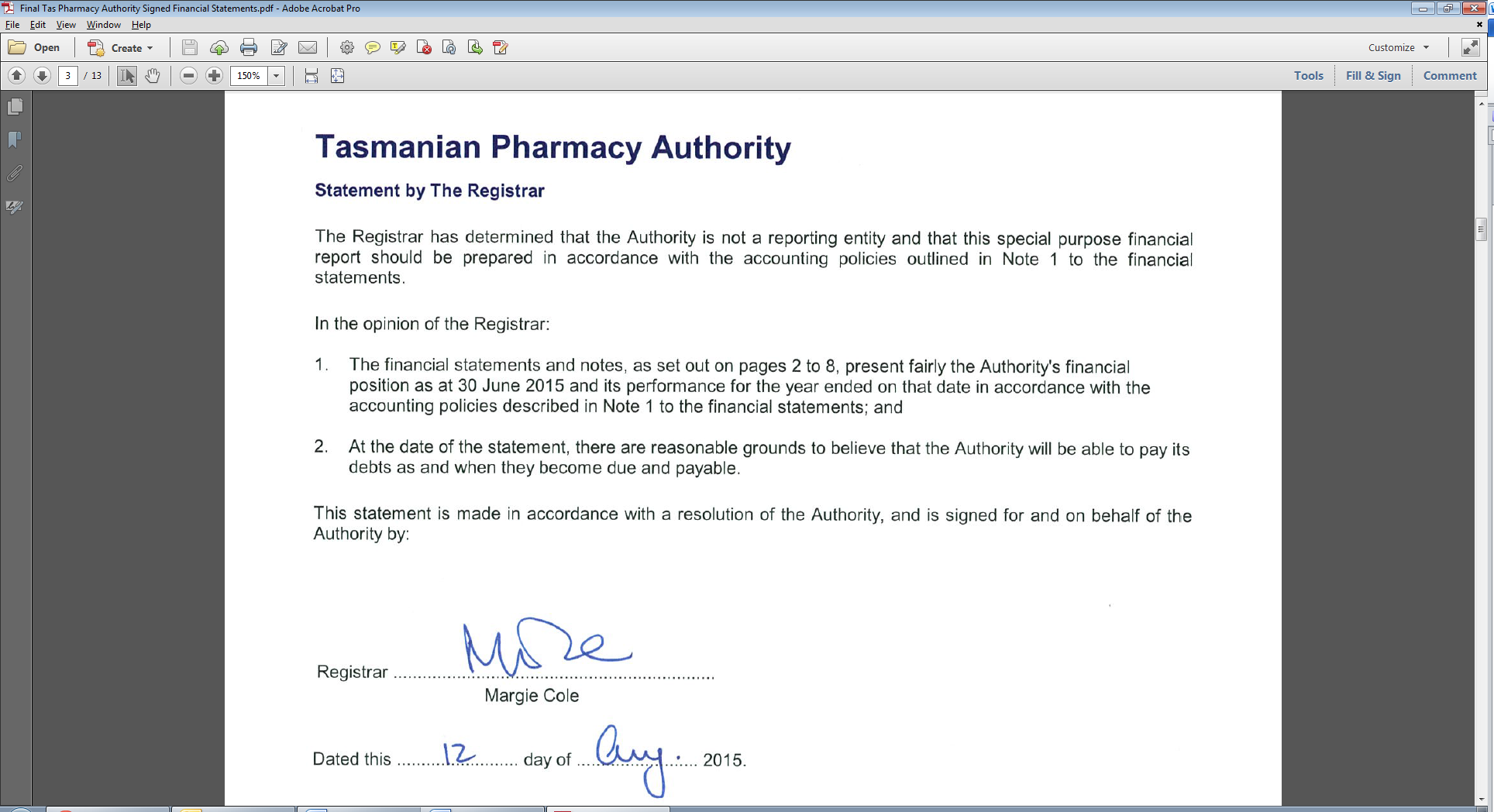 Tasmanian Pharmacy AuthorityStatement of Comprehensive IncomeFor the Year Ended 30 June 2015Tasmanian Pharmacy AuthorityStatement of Financial PositionAs At 30 June 2015Tasmanian Pharmacy AuthorityStatement of Changes in EquityTasmanian Pharmacy AuthorityStatement of Cash FlowsFor the Year Ended 30 June 2015This financial report is a special purpose financial report prepared in order to satisfy the financial reporting requirements of the Pharmacy Control Act 2001. The Registrar has determined that the not-for-profit Authority is not a reporting entity.  The Authority is a not-for-profit entity for financial reporting purposes.The financial report has been prepared on accruals and is based on historic costs and does not take into account changing money values or, except where specifically stated, current valuations of non-current assets.The following significant accounting policies, which are consistent with the previous period unless otherwise stated, have been adopted in the preparation of this financial report.Comparative figures have been adjusted to conform to changes in presentation for the current financial year.Cash and cash equivalents include cash on hand, deposits held at call with banks, other short-term highly liquid investments.Property, plant and equipment are carried at cost. All assets excluding freehold land, are depreciated over their useful lives to the Authority.The depreciation rates used for each class of depreciable asset are shown below:The Authority is exempt from income tax under Division 50 of the Income Tax Assessment Act 1997.Registration and application fee income is recognised in the period to which it relates.Interest revenue is recognised upon receipt.All revenue is stated net of the amount of goods and services tax (GST).1	Summary of Significant Accounting Policies (cont'd)Revenues, expenses and assets are recognised net of the amount of GST, except where the amount of GST incurred is not recoverable from the Australian Tax Office. In these circumstances, the GST is recognised as part of the cost of acquisition of the asset or as part of an item of the expense. Receivables and payables in the statement of financial position are shown inclusive of GST.*Due to a merge of accounts this amount differs from that reported in the 2013-14 Annual Report. Other Liabilities has been merged into Trade & Other Payables, as this represents the contents of the account more appropriately.Reconciliation of net income to net cash provided by operating activities:In the opinion of the Authority there were not any contingencies at 30 June 2015 (30 June 2014: None).Transactions between related parties are on normal commercial terms and conditions no more favourable than those available to other parties unless otherwise stated.No matters or circumstances have arisen since the end of the financial year which significantly affected or may significantly affect the operations of the Authority, the results of those operations or the state of affairs of the Authority in future financial years.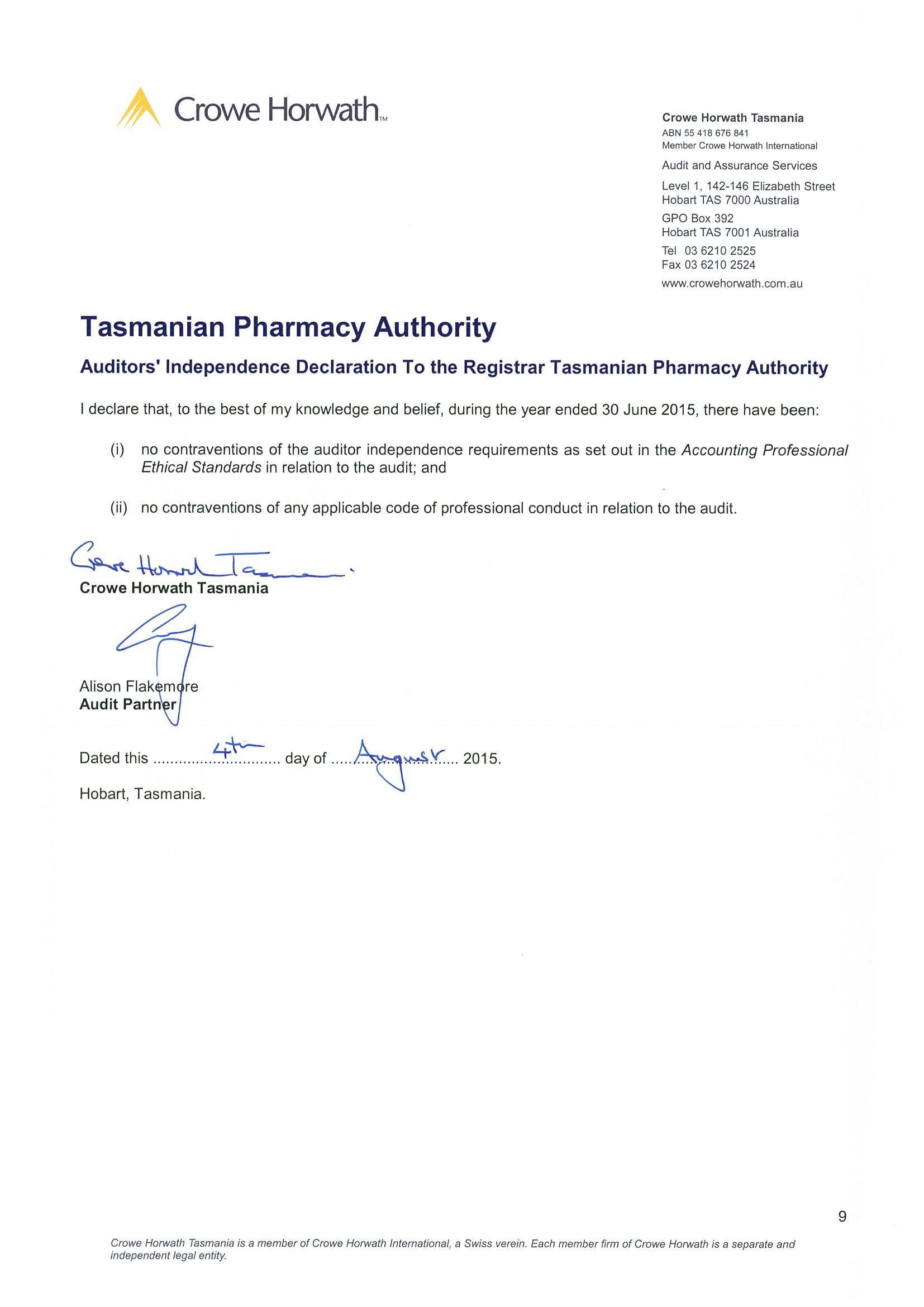 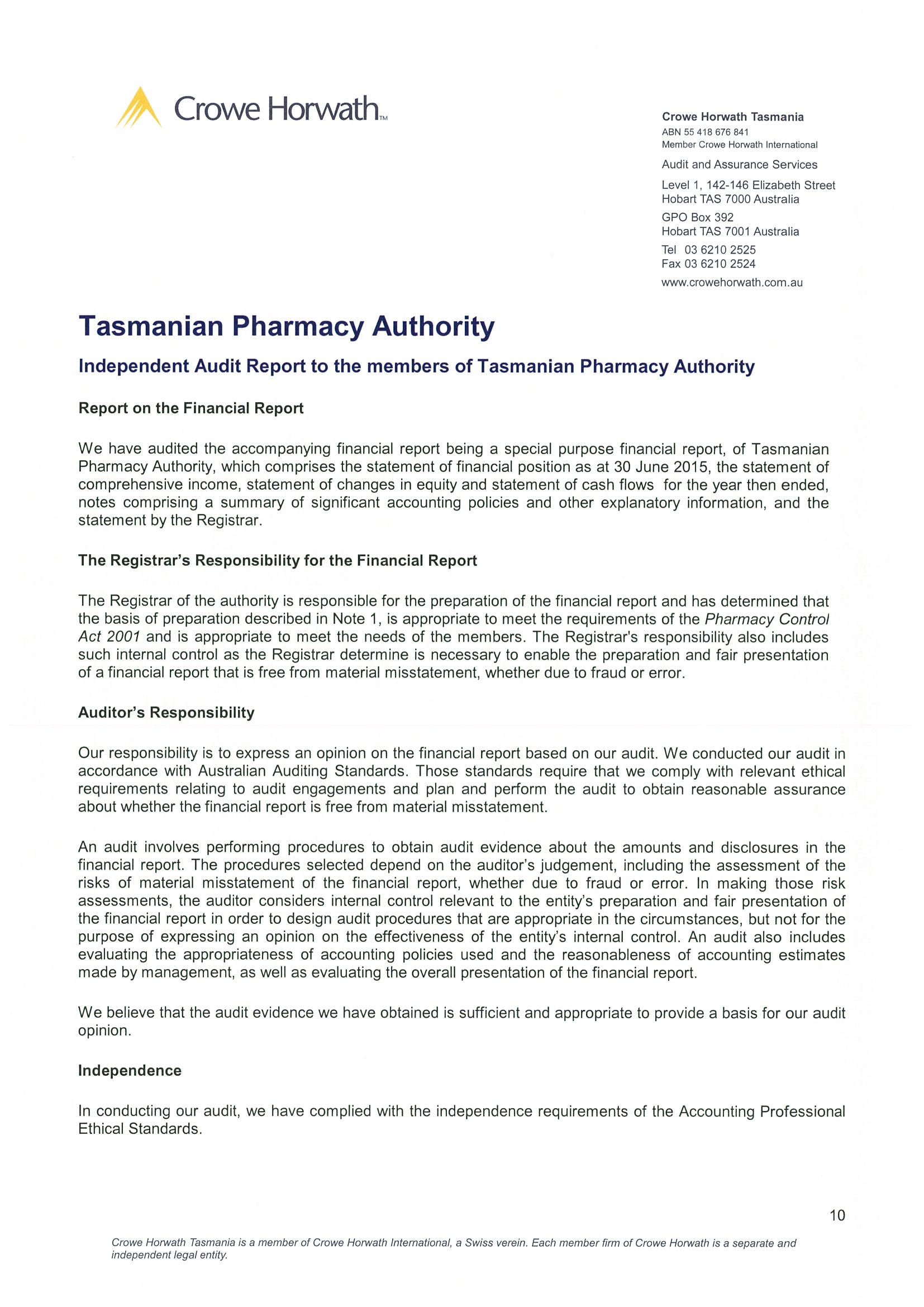 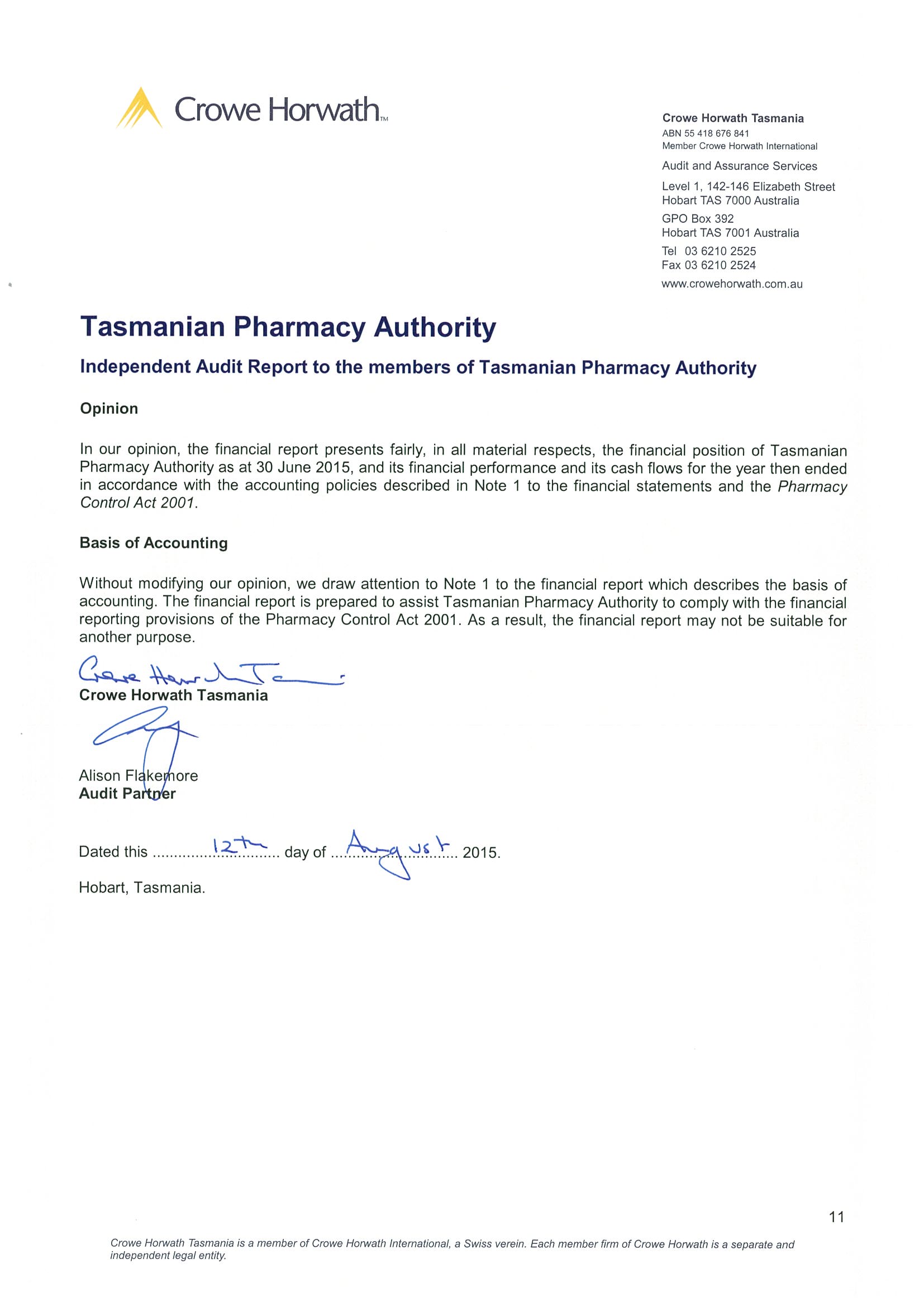 Completed Major Capital Works in 2014-15Total Cost
$’000Total Cost
$’000Total Cost
$’000Flinders Island Multi Purpose CentreFlinders Island Multi Purpose Centre6 0026 002Minor Capital Works Refurbishment Program (Rural Works)Minor Capital Works Refurbishment Program (Rural Works)615615National Health and Hospitals Network - Capital - Emergency Department - Launceston General Hospital1National Health and Hospitals Network - Capital - Emergency Department - Launceston General Hospital13 1003 100National Health and Hospitals Network - Capital - Sub Acute - John L Grove Refurbishment1,2National Health and Hospitals Network - Capital - Sub Acute - John L Grove Refurbishment1,24 9244 924National Health and Hospitals Network - Capital - Elective Surgery - Launceston General Hospital1National Health and Hospitals Network - Capital - Elective Surgery - Launceston General Hospital15 4235 423Oral Health Services Tasmania– Archer Street refurbishment3Oral Health Services Tasmania– Archer Street refurbishment3486486Oral Health Services Tasmania – Devonport Community Health Centre Refurbishment3Oral Health Services Tasmania – Devonport Community Health Centre Refurbishment31 0691 069Oral Health Services Tasmania - Latrobe Dental Clinic RefurbishmentOral Health Services Tasmania - Latrobe Dental Clinic Refurbishment415415Housing Capital ProgramHousing Capital ProgramHousing Capital ProgramCape Barren – Construction Remote Indigenous4Cape Barren – Construction Remote Indigenous4Cape Barren – Construction Remote Indigenous41 022Annie Kenney Women’s Shelter2,5Annie Kenney Women’s Shelter2,5Annie Kenney Women’s Shelter2,51 317Watchorn Street, Launceston Units2,6Watchorn Street, Launceston Units2,6Watchorn Street, Launceston Units2,61 872Adaptable UnitsAdaptable UnitsAdaptable Units3 443Housing Connect Information System2,7Housing Connect Information System2,7Housing Connect Information System2,7704Ongoing Major Capital Works in 2014-152014-15 Expenditure$’000Estimated total cost 
$’000Estimated cost to complete
$’000Estimated completion yearEssential Maintenance2 645  N/A  N/A  Ongoing Flinders Island Accommodation 158400 2032015Glenorchy Community Health Centre22 291  21 000 17 0332017Hospital Equipment Fund31 65525 0001 2342016Kingston Community Health Centre4-  6 500  6 443 2017Launceston General Hospital – Allied Health Clinics51313 1623 0002016Launceston General Hospital - Acute Medical and Surgical Unit64 29145 0191 8552015Launceston General Hospital - Specialist Clinics, Pharmacy and Clinical Trial Research Area73 9444 1401402015Launceston Integrated Care Centre841122 5001 2282016Mersey Community Hospital – SCIF Project9503 1 900 1 3972016National Health and Hospitals Network - Capital - Elective Surgery - Royal Hobart Hospital10,11723 6601 1362016National Health and Hospitals Network - Capital - Emergency Department - Royal Hobart Hospital10,128133 7107832016Ravenswood Community Health Centre131 9542 6235812016Royal Hobart Hospital $100 million141 804 100 000 17 3322016Royal Hobart Hospital – Inpatient Precinct Project1511 871536 900477 8082018Royal Hobart Hospital Redevelopment Fund -  35 000  653 2015Rural Breast Screening Clinics661 2681 2032015Statewide Cancer Services1612 83263 0201711 2682016THO - North Backup Power Supply535600502015Housing Capital ProgramNeighbourhood House Upgrades1 3156 0002 6852015Somerset Primary subdivision 1872 0001 9132015Trinity Hill Development187 35914 2003 1172015National Rental Affordability Scheme support48420 00013 5162023Total number of contracts awarded146Total number of contracts awarded to Tasmanian businesses85Value of contracts awarded$143 425 629Value of contracts awarded to Tasmanian businesses$66 144 417Total number of tenders called and/or quotation processes run54 Total number of bids and/or written quotations received335Total number of bids and/or written quotations received from Tasmanian businesses188Note: 1 	In accordance with the requirements of the Treasurer’s Instructions, the values in this table do not include the value of 	options to extend or GST.Note: 1 	In accordance with the requirements of the Treasurer’s Instructions, the values in this table do not include the value of 	options to extend or GST.Note: 1 	In accordance with the requirements of the Treasurer’s Instructions, the values in this table do not include the value of 	options to extend or GST.Consultant NameLocationConsultancy DescriptionPeriod of ConsultancyTotal Value 
$BDO (Tas) Pty LtdTasAudit, Tax and Consultancy Services01/10/2014 - 30/09/2017Option to extend201/10/2017 - 30/09/2023  00Bentleys TasmaniaTasAudit, Tax and Consultancy Services 101/10/2014 - 30/09/2017Option to extend201/10/2017 - 30/09/2023  00RSM Bird CameronACTBudget Management and Forecasting - Consultancy Services06/11/2014 - 05/02/2015 113 560Crowe HorwathTasAudit, Tax and Consultancy Services 101/10/2014 - 30/09/2017Option to extend201/10/2017 - 30/09/2023  00Deloitte Touche TohmatsuTasAudit, Tax and Consultancy Services 101/10/2014 - 30/09/2017Option to extend201/10/2017 - 30/09/2023  00Health Recruitment Specialists Pty LtdVicTasmanian Health Organisation South - Implementation Assistance Financial Recovery Plan Project30/10/2014 - 31/01/2015 79 200KPMGVicRoyal Hobart Hospital Redevelopment - Cost Benefit Analysis15/08/2014 - 03/10/2014 199 950KPMGTasAudit, Tax and Consultancy Services 101/10/2014 - 30/09/2017Option to extend201/10/2017 - 30/09/2023  00Operational Research in Health LimitedUKBusiness Case - 20 year Asset Management Strategy for Ambulance Tasmania Operational Infrastructure Requirements12/09/2014 - 19/01/2015 179 450The Litmus Group Pty LtdTasAudit, Tax and Consultancy Services 101/10/2014 - 30/09/2017Option to extend201/10/2017 - 30/09/2023  00The University of QueenslandQldTasmanian Home and Community Care Program Client Group Analysis21/07/2014 - 19/01/2015 225 082Wise Lord and FergusonTasAudit, Tax and Consultancy Services 101/10/2014 - 30/09/2017Option to extend201/10/2017 - 30/09/2023  00Notes:1	Signifies a panel contract - as individual consultant sales are not guaranteed under this arrangement, individual contract values are shown as zero.2	In accordance with Treasurer’s Instruction 1111, the period of a contract for reporting purposes includes any option to 	extend.  Where applicable, the principal period of the contract is identified as well as any option to extend; this does not 	signify that the option has been or will be exercised by the Department.  All values exclude GST.Notes:1	Signifies a panel contract - as individual consultant sales are not guaranteed under this arrangement, individual contract values are shown as zero.2	In accordance with Treasurer’s Instruction 1111, the period of a contract for reporting purposes includes any option to 	extend.  Where applicable, the principal period of the contract is identified as well as any option to extend; this does not 	signify that the option has been or will be exercised by the Department.  All values exclude GST.Notes:1	Signifies a panel contract - as individual consultant sales are not guaranteed under this arrangement, individual contract values are shown as zero.2	In accordance with Treasurer’s Instruction 1111, the period of a contract for reporting purposes includes any option to 	extend.  Where applicable, the principal period of the contract is identified as well as any option to extend; this does not 	signify that the option has been or will be exercised by the Department.  All values exclude GST.Notes:1	Signifies a panel contract - as individual consultant sales are not guaranteed under this arrangement, individual contract values are shown as zero.2	In accordance with Treasurer’s Instruction 1111, the period of a contract for reporting purposes includes any option to 	extend.  Where applicable, the principal period of the contract is identified as well as any option to extend; this does not 	signify that the option has been or will be exercised by the Department.  All values exclude GST.Notes:1	Signifies a panel contract - as individual consultant sales are not guaranteed under this arrangement, individual contract values are shown as zero.2	In accordance with Treasurer’s Instruction 1111, the period of a contract for reporting purposes includes any option to 	extend.  Where applicable, the principal period of the contract is identified as well as any option to extend; this does not 	signify that the option has been or will be exercised by the Department.  All values exclude GST.Contractor Name LocationLocationContract DescriptionContract DescriptionPeriod of ContractPeriod of ContractTotal Value $Total Value $3M Australia Pty LtdNSWSupply of Pharmaceutical ProductsSupply of Pharmaceutical Products01/07/2014 - 30/06/2018Option to extend01/07/2018 - 30/06/202001/07/2014 - 30/06/2018Option to extend01/07/2018 - 30/06/2020 86 53143 266 86 53143 266Actavis Pty LtdNSWSupply of Pharmaceutical ProductsSupply of Pharmaceutical Products01/07/2014 - 30/06/2016Option to extend01/07/2013 - 30/06/201801/07/2014 - 30/06/2016Option to extend01/07/2013 - 30/06/2018 41 34541 345 41 34541 345AECOM Pty LtdNSWAsbestos Auditing and Update of Master RegisterAsbestos Auditing and Update of Master Register01/10/2014 - 24/12/201401/10/2014 - 24/12/2014 105 000 105 000Air Liquide Healthcare Pty LtdTasSupply of Assisted Ventilation Equipment and Associated ServicesSupply of Assisted Ventilation Equipment and Associated Services01/05/2015 - 30/04/2018Option to extend01/05/2018 - 30/04/202001/05/2015 - 30/04/2018Option to extend01/05/2018 - 30/04/20201 563 5671 042 3781 563 5671 042 378Alcidion Corporation Pty LtdSAConnected Care FoundationConnected Care Foundation21/07/2014 - 20/07/201921/07/2014 - 20/07/2019 846 500 846 500Alcon Laboratories (Australia) Pty LtdNSWSupply of Pharmaceutical ProductsSupply of Pharmaceutical Products01/07/2014 - 30/06/2016Option to extend01/07/2016 - 30/06/201801/07/2014 - 30/06/2016Option to extend01/07/2016 - 30/06/2018 41 98941 989 41 98941 989Alphapharm Pty LtdNSWSupply of Pharmaceutical ProductsSupply of Pharmaceutical Products01/07/2014 - 30/06/2016Option to extend01/07/2016 - 30/06/201801/07/2014 - 30/06/2016Option to extend01/07/2016 - 30/06/2018 664 079664 079 664 079664 079Alphawest Services Pty LtdTasHP Trim  Licenses and Associated SupportHP Trim  Licenses and Associated Support30/10/2014 - 30/10/201530/10/2014 - 30/10/2015 248 823 248 823Amgen Australia Pty LtdNSWSupply of Pharmaceutical ProductsSupply of Pharmaceutical Products01/07/2014 - 30/06/2016Option to extend01/07/2016 - 30/06/201801/07/2014 - 30/06/2016Option to extend01/07/2016 - 30/06/20186 698 6216 698 6216 698 6216 698 621Anittel Group LimitedTasCitrix Support and MaintenanceCitrix Support and Maintenance01/10/2014 - 30/09/201501/10/2014 - 30/09/2015 92 264 92 264Anittel Group LimitedTasCommVault Support and MaintenanceCommVault Support and Maintenance01/10/2014 - 30/09/201501/10/2014 - 30/09/2015 76 897 76 897Apotex Pty LtdTasSupply of Pharmaceutical ProductsSupply of Pharmaceutical Products01/07/2014 - 30/06/2016Option to extend01/07/2016 - 30/06/201801/07/2014 - 30/06/2016Option to extend01/07/2016 - 30/06/2018 417 638417 638 417 638417 638Ashford Roofing Pty LtdNSWRoof Repairs - 229 Campbell StreetRoof Repairs - 229 Campbell Street15/06/2015 - 30/08/201515/06/2015 - 30/08/2015 88 400 88 400Aspen Pharma Pty LtdTasSupply of Pharmaceutical ProductsSupply of Pharmaceutical Products01/07/2014 - 30/06/2016Option to extend01/07/2016 - 30/06/201801/07/2014 - 30/06/2016Option to extend01/07/2016 - 30/06/2018 357 846357 846 357 846357 846AstraZeneca Pty LtdNSWSupply of Pharmaceutical ProductsSupply of Pharmaceutical Products01/07/2014 - 30/06/2016Option to extend01/07/2016 - 30/06/201801/07/2014 - 30/06/2016Option to extend01/07/2016 - 30/06/2018 479 770479 770 479 770479 770B Braun Australia Pty LtdNSWSupply of Needles and Syringes (Sterile)Supply of Needles and Syringes (Sterile)18/08/2014 - 17/08/2017Option to extend18/08/2017 - 17/08/201918/08/2014 - 17/08/2017Option to extend18/08/2017 - 17/08/2019 28 11618 744 28 11618 744Baxter Healthcare Pty LtdNSWProvision of Peritoneal Dialysis and Haemodialysis ServicesProvision of Peritoneal Dialysis and Haemodialysis Services01/02/2015 - 31/01/2022Option to extend01/02/2022 - 31/01/202301/02/2015 - 31/01/2022Option to extend01/02/2022 - 31/01/202325 432 2333 600 00025 432 2333 600 000Baxter Healthcare Pty LtdNSWSupply of Pharmaceutical ProductsSupply of Pharmaceutical Products01/07/2014 - 30/06/2018Option to extend01/07/2018 - 30/06/202001/07/2014 - 30/06/2018Option to extend01/07/2018 - 30/06/20201 288 476644 2381 288 476644 238Baxter Healthcare Pty LtdNSWSupply of Pharmaceutical ProductsSupply of Pharmaceutical Products01/07/2014 - 30/06/2016Option to extend01/07/2016 - 30/06/201801/07/2014 - 30/06/2016Option to extend01/07/2016 - 30/06/2018 411 050411 050 411 050411 050Baxter Healthcare Pty LtdNSWVolumetric Infusion Pumps and Consumables - Contract ExtensionVolumetric Infusion Pumps and Consumables - Contract Extension24/02/2015 - 30/09/201724/02/2015 - 30/09/20175 500 0005 500 000Beckton Dickinson Pty LtdNSWSupply of Needles and Syringes (Sterile)Supply of Needles and Syringes (Sterile)18/08/2014 - 17/08/2017Option to extend18/08/2017 - 17/08/201918/08/2014 - 17/08/2017Option to extend18/08/2017 - 17/08/2019 956 650637 767 956 650637 767Betta Milk Co-operative Society LtdTasFood and Beverage ProductsFood and Beverage Products18/08/2014 - 30/06/2015Option to extend01/07/2015 - 30/06/201718/08/2014 - 30/06/2015Option to extend01/07/2015 - 30/06/2017 519 2761 186 918 519 2761 186 918Bidvest Australia LimitedTasFood and Beverage ProductsFood and Beverage Products18/08/2014 - 30/06/2015Option to extend01/07/2015 - 30/06/201718/08/2014 - 30/06/2015Option to extend01/07/2015 - 30/06/2017 807 7501 846 285 807 7501 846 285bioCSL (Australia) Pty LtdVicSupply of Pharmaceutical ProductsSupply of Pharmaceutical Products01/07/2014 - 30/06/2016Option to extend01/07/2016 - 30/06/201801/07/2014 - 30/06/2016Option to extend01/07/2016 - 30/06/2018 316 350316 350 316 350316 350Bunzl Outsourcing Services LimitedTasWashroom Paper ProductsWashroom Paper Products01/06/2015 - 31/05/2018Option to extend01/06/2018 - 31/05/202001/06/2015 - 31/05/2018Option to extend01/06/2018 - 31/05/20201 117 000780 0001 117 000780 000Central Choice Foods Pty LtdTasFood and Beverage ProductsFood and Beverage Products18/08/2014 - 30/06/2015Option to extend01/07/2015 - 30/06/201718/08/2014 - 30/06/2015Option to extend01/07/2015 - 30/06/2017 44 416101 521 44 416101 521CGI Technologies and Solutions Australia Pty LtdTase-Health and ICT Project Management Services Panel 1e-Health and ICT Project Management Services Panel 128/04/2014 - 27/04/2016Option to extend28/04/2016 - 27/04/201828/04/2014 - 27/04/2016Option to extend28/04/2016 - 27/04/2018  00  00Checkley Group Pty LtdNSWe-Health and ICT Project Management Services Panel 1e-Health and ICT Project Management Services Panel 128/04/2014 - 27/04/2016Option to extend28/04/2016 - 27/04/201828/04/2014 - 27/04/2016Option to extend28/04/2016 - 27/04/2018  00  00Clifford Hallam Healthcare Pty LtdTasSupply of Pharmaceutical ProductsSupply of Pharmaceutical Products01/07/2014 - 30/06/2016Option to extend01/07/2016 - 30/06/201801/07/2014 - 30/06/2016Option to extend01/07/2016 - 30/06/201824 110 30824 110 30824 110 30824 110 308Clifford Hallam Healthcare Pty LtdTasSupply of Pharmaceutical ProductsSupply of Pharmaceutical Products01/07/2014 - 30/06/2018Option to extend01/07/2018 - 30/06/202001/07/2014 - 30/06/2018Option to extend01/07/2018 - 30/06/2020 57 62828 814 57 62828 814Community Potential Foundation LtdTasShort Term Staff/Labour Hire Services 1Short Term Staff/Labour Hire Services 101/09/2014 - 30/06/2017Option to extend01/07/2017 - 30/06/201901/09/2014 - 30/06/2017Option to extend01/07/2017 - 30/06/2019  00  00Connexxion Pty LtdACTShort Term Staff/Labour Hire Services 1Short Term Staff/Labour Hire Services 101/09/2014 - 30/06/2017Option to extend01/07/2017 - 30/06/201901/09/2014 - 30/06/2017Option to extend01/07/2017 - 30/06/2019  00  00Covidien Pty LtdNSWSupply of Medical Sutures and Associated Stapling DevicesSupply of Medical Sutures and Associated Stapling Devices01/03/2015 - 28/02/2018Option to extend01/03/2018 - 28/02/202201/03/2015 - 28/02/2018Option to extend01/03/2018 - 28/02/20223 365 0004 480 0003 365 0004 480 000Cripps Nubake Pty LtdTasFood and Beverage ProductsFood and Beverage Products18/08/2014 - 30/06/2015Option to extend01/07/2015 - 30/06/201718/08/2014 - 30/06/2015Option to extend01/07/2015 - 30/06/2017 171 041390 951 171 041390 951Deloitte Touche TohmatsuTase-Health and ICT Project Management Services Panel 1e-Health and ICT Project Management Services Panel 128/04/2014 - 27/04/2016Option to extend28/04/2016 - 27/04/201828/04/2014 - 27/04/2016Option to extend28/04/2016 - 27/04/2018  0  0  0  0Dialog Pty Ltd t/a Dialog Information TechnologyTase-Health and ICT Project Management Services Panel 1e-Health and ICT Project Management Services Panel 128/04/2014 - 27/04/2016Option to extend28/04/2016 - 27/04/201828/04/2014 - 27/04/2016Option to extend28/04/2016 - 27/04/2018  00  00Ditech Systems Pty Ltd t/a Intuit TechnologiesTasVMWare - Basic Level Support and MaintenanceVMWare - Basic Level Support and Maintenance01/11/2014 - 31/10/201501/11/2014 - 31/10/2015 106 573 106 573Ditech Systems Pty Ltd t/a Intuit TechnologiesTasVMWare - Production Level Support and MaintenanceVMWare - Production Level Support and Maintenance01/11/2014 - 31/10/201501/11/2014 - 31/10/2015 219 801 219 801DRA Computing Pty LtdSATasmanian Child Electronic Health Record SolutionTasmanian Child Electronic Health Record Solution28/11/2014 - 30/04/2020Option to extend01/05/2020 - 30/04/202528/11/2014 - 30/04/2020Option to extend01/05/2020 - 30/04/2025 769 530545 285 769 530545 285EBOS Group Australia Pty Ltd t/a Tasmanian Medical SuppliesTasSupply of Pharmaceutical ProductsSupply of Pharmaceutical Products01/07/2014 - 30/06/2016Option to extend01/07/2016 - 30/06/201801/07/2014 - 30/06/2016Option to extend01/07/2016 - 30/06/2018 128 438128 438 128 438128 438Ecolab Pty LtdTasSupply of Pharmaceutical ProductsSupply of Pharmaceutical Products01/07/2014 - 30/06/2018Option to extend01/07/2018 - 30/06/202001/07/2014 - 30/06/2018Option to extend01/07/2018 - 30/06/2020 54 96927 485 54 96927 485Ego Pharmaceuticals Pty LtdTasSupply of Pharmaceutical ProductsSupply of Pharmaceutical Products01/07/2014 - 30/06/2018Option to extend01/07/2018 - 30/06/202001/07/2014 - 30/06/2018Option to extend01/07/2018 - 30/06/2020 32 22916 154 32 22916 154Emerge Health Pty LtdVicSupply of Pharmaceutical ProductsSupply of Pharmaceutical Products01/07/2014 - 30/06/2016Option to extend01/07/2016 - 30/06/201801/07/2014 - 30/06/2016Option to extend01/07/2016 - 30/06/2018 113 379113 379 113 379113 379ERM Power Retail Pty LtdQldSupply of Retail Electricity ServicesSupply of Retail Electricity Services01/03/2015 - 30/04/2015Option to extend01/05/2015 - 31/05/201501/03/2015 - 30/04/2015Option to extend01/05/2015 - 31/05/20151 800 000900 0001 800 000900 000ERM Power Retail Pty LtdQldSupply of Retail Electricity ServicesSupply of Retail Electricity Services01/01/2015 - 28/02/201501/01/2015 - 28/02/20151 800 0001 800 000Ernst & YoungNSWe-Health and ICT Project Management Services Panel 1e-Health and ICT Project Management Services Panel 128/04/2014 - 27/04/2016Option to extend28/04/2016 - 27/04/201828/04/2014 - 27/04/2016Option to extend28/04/2016 - 27/04/2018  00  00Fairbrother Pty LtdTasDevonport Community Health Centre Façade RepairDevonport Community Health Centre Façade Repair27/03/2015 - 15/05/201527/03/2015 - 15/05/2015 115 494 115 494Fairbrother Pty LtdTasLGH – Redevelopment of Specialist ClinicLGH – Redevelopment of Specialist Clinic25/11/2014 - 26/06/201525/11/2014 - 26/06/20153 665 2773 665 277Fairbrother Pty LtdTasMersey Community Hospital – Fire Protection UpgradeMersey Community Hospital – Fire Protection Upgrade25/10/2014 - 30/06/201525/10/2014 - 30/06/20152 164 8332 164 833Fire and Safety Tasmania Pty LtdTasLGH – Fire Sprinkler Valve UpgradeLGH – Fire Sprinkler Valve Upgrade11/03/2015(one-off purchase)11/03/2015(one-off purchase)83 00083 000Foot and Playsted Pty LtdTasSupply and Printing of Medication Inpatient ChartsSupply and Printing of Medication Inpatient Charts15/01/2015 - 01/06/201715/01/2015 - 01/06/2017 170 585 170 585Forth Farm Produce Pty Ltd t/a Vegie ExpressTasFood and Beverage ProductsFood and Beverage Products18/08/2014 - 30/06/2015Option to extend01/07/2015 - 30/06/201718/08/2014 - 30/06/2015Option to extend01/07/2015 - 30/06/2017 424 808970 990 424 808970 990Fresenius Kabi Australia Pty LtdNSWSupply of Pharmaceutical ProductsSupply of Pharmaceutical Products01/07/2014 - 30/06/2016Option to extend01/07/2016 - 30/06/201801/07/2014 - 30/06/2016Option to extend01/07/2016 - 30/06/2018 130 228130 228 130 228130 228G H Varley Pty LtdQldMobile Screening Unit – BreastScreen TasmaniaMobile Screening Unit – BreastScreen Tasmania13/03/2015 - 31/12/201513/03/2015 - 31/12/2015 633 486 633 486Gambro Pty LtdTasSupply of Pharmaceutical ProductsSupply of Pharmaceutical Products01/07/2014 - 30/06/2015Option to extend01/07/2015 - 30/06/201701/07/2014 - 30/06/2015Option to extend01/07/2015 - 30/06/2017 245 077490 154 245 077490 154Geometry Pty LtdTasIntegrated Housing Management SystemIntegrated Housing Management System01/09/2014 - 31/07/202001/09/2014 - 31/07/20201 225 0001 225 000GlaxoSmithKline Australia Pty LtdTasSupply of Pharmaceutical ProductsSupply of Pharmaceutical Products01/07/2014 - 30/06/2016Option to extend01/07/2016 - 30/06/201801/07/2014 - 30/06/2016Option to extend01/07/2016 - 30/06/20182 538 0132 538 0132 538 0132 538 013Halmed Pty LtdVicSupply of Pharmaceutical ProductsSupply of Pharmaceutical Products01/07/2014 - 30/06/2018Option to extend01/07/2018 - 30/06/202001/07/2014 - 30/06/2018Option to extend01/07/2018 - 30/06/2020  66  49  66  49Handee Pax Pty LtdVicFood and Beverage ProductsFood and Beverage Products18/08/2014 - 30/06/2015Option to extend01/07/2015 - 30/06/201718/08/2014 - 30/06/2015Option to extend01/07/2015 - 30/06/2017 29 09666 505 29 09666 505Hays Specialist Recruitment (Aust) Pty LtdTasShort Term Staff/Labour Hire Services 1Short Term Staff/Labour Hire Services 101/09/2014 - 30/06/2017Option to extend01/07/2017 - 30/06/201901/09/2014 - 30/06/2017Option to extend01/07/2017 - 30/06/2019  0  0  0  0Hospira Pty LtdVicSupply of Pharmaceutical ProductsSupply of Pharmaceutical Products01/07/2014 - 30/06/2016Option to extend01/07/2016 - 30/06/201801/07/2014 - 30/06/2016Option to extend01/07/2016 - 30/06/20182 466 1162 466 1162 466 1162 466 116Independence AustraliaTasSupply of Continence Management ProductsSupply of Continence Management Products01/10/2014 - 30/09/2017Option to extend01/10/2017 - 30/09/201901/10/2014 - 30/09/2017Option to extend01/10/2017 - 30/09/20191 821 6951 214 4631 821 6951 214 463Ingles & Sons Pty Ltd t/a Pandani Select FoodsTasFood and Beverage ProductsFood and Beverage Products18/08/2014 - 30/06/2015Option to extend01/07/2015 - 30/06/201718/08/2014 - 30/06/2015Option to extend01/07/2015 - 30/06/2017 60 023137 196 60 023137 196Injury Prevention Services Pty LtdTasAsbestos Inspection and RegistersAsbestos Inspection and Registers18/02/2015 - 31/07/201518/02/2015 - 31/07/2015 113 295 113 295Insight (Tas) Pty LtdTasAdaptable Housing Units - Sale off the PlanAdaptable Housing Units - Sale off the Plan18/08/2014 - 31/03/201518/08/2014 - 31/03/20151 547 0001 547 000J Hutchinson Pty Ltd t/a Hutchinson BuildersTasDemolition and Construction/Renovation of Annie Kenney HouseDemolition and Construction/Renovation of Annie Kenney House25/11/2014 - 30/06/201525/11/2014 - 30/06/20151 278 7521 278 752J Hutchinson Pty Ltd t/a Hutchinson BuildersTasRavenswood Community Health Centre – RedevelopmentRavenswood Community Health Centre – Redevelopment16/10/2014 - 20/03/201516/10/2014 - 20/03/20151 798 9261 798 926Janssen-Cilag Pty LtdNSWSupply of Pharmaceutical ProductsSupply of Pharmaceutical Products01/07/2014 - 30/06/2016Option to extend01/07/2016 - 30/06/201801/07/2014 - 30/06/2016Option to extend01/07/2016 - 30/06/20187 235 0197 235 0197 235 0197 235 019Johnson & Johnson Medical Pty LtdNSWSupply of Medical Sutures and Associated Stapling DevicesSupply of Medical Sutures and Associated Stapling Devices01/03/2015 - 28/02/2018Option to extend01/03/2018 - 28/02/202201/03/2015 - 28/02/2018Option to extend01/03/2018 - 28/02/20223 365 0004 480 0003 365 0004 480 000Johnson & Johnson Medical Pty LtdNSWSupply of Pharmaceutical ProductsSupply of Pharmaceutical Products01/07/2014 - 30/06/2018Option to extend01/07/2018 - 30/06/202001/07/2014 - 30/06/2018Option to extend01/07/2018 - 30/06/2020 151 64475 822 151 64475 822Juicy Isle Pty LtdTasFood and Beverage ProductsFood and Beverage Products18/08/2014 - 30/06/2015Option to extend01/07/2015 - 30/06/201718/08/2014 - 30/06/2015Option to extend01/07/2015 - 30/06/2017 147 086336 196 147 086336 196Knight Errant Pty LtdTase-Health and ICT Project Management Services Panel 1e-Health and ICT Project Management Services Panel 128/04/2014 - 27/04/2016Option to extend28/04/2016 - 27/04/201828/04/2014 - 27/04/2016Option to extend28/04/2016 - 27/04/2018  0  0  0  0KPMGTase-Health and ICT Project Management Services Panel 1e-Health and ICT Project Management Services Panel 128/04/2014 - 27/04/2016Option to extend28/04/2016 - 27/04/201828/04/2014 - 27/04/2016Option to extend28/04/2016 - 27/04/2018  00  00Link Medical Products Pty LtdNSWSupply of Pharmaceutical ProductsSupply of Pharmaceutical Products01/07/2014 - 30/06/2016Option to extend01/07/2016 - 30/06/201801/07/2014 - 30/06/2016Option to extend01/07/2016 - 30/06/2018 719 808719 808 719 808719 808Lion Dairy & Drinks Australia Pty LtdTasFood and Beverage ProductsFood and Beverage Products18/08/2014 - 30/06/2015Option to extend01/07/2015 - 30/06/201718/08/2014 - 30/06/2015Option to extend01/07/2015 - 30/06/2017 48 878111 720 48 878111 720Magdem Pty Ltd t/a AcrodataTasFile Relocation and Storage - 
12 Murray StreetFile Relocation and Storage - 
12 Murray Street01/09/2014 - 31/10/201901/09/2014 - 31/10/2019 53 745 53 745Magdem Pty Ltd t/a AcrodataTasFile Removal and ScanningFile Removal and Scanning04/07/2014 - 03/07/201504/07/2014 - 03/07/2015 82 954 82 954Manpower Services (Australia) Pty LtdTasShort Term Staff/Labour Hire Services 1Short Term Staff/Labour Hire Services 101/09/2014 - 30/06/2017Option to extend01/07/2017 - 30/06/201901/09/2014 - 30/06/2017Option to extend01/07/2017 - 30/06/2019  00  00Melbourne HealthVicSupport and Maintenance for Guidance 
MS SoftwareSupport and Maintenance for Guidance 
MS Software18/11/2014 - 18/11/201718/11/2014 - 18/11/2017 156 687 156 687Merck Sharp and Dohme Pty LtdTasSupply of Pharmaceutical ProductsSupply of Pharmaceutical Products01/07/2014 - 30/06/2016Option to extend01/07/2016 - 30/06/201801/07/2014 - 30/06/2016Option to extend01/07/2016 - 30/06/20182 146 7802 146 7802 146 7802 146 780Meta PM Pty LtdVice-Health and ICT Project Management Services Panel 1e-Health and ICT Project Management Services Panel 128/04/2014 - 27/04/2016Option to extend28/04/2016 - 27/04/201828/04/2014 - 27/04/2016Option to extend28/04/2016 - 27/04/2018  0  0  0  0Michael Kerschbaum Family TrustTasAdaptable Housing Units - Sale off the PlanAdaptable Housing Units - Sale off the Plan30/06/2014 - 14/11/201430/06/2014 - 14/11/20141 860 0001 860 000MKM Health Pty LtdNSWe-Health and ICT Project Management Services Panel 1e-Health and ICT Project Management Services Panel 128/04/2014 - 27/04/2016Option to extend28/04/2016 - 27/04/201828/04/2014 - 27/04/2016Option to extend28/04/2016 - 27/04/2018  00  00Moorey Constructions Pty LtdTasSt Helens Neighbourhood House - Extension and RenovationSt Helens Neighbourhood House - Extension and Renovation06/03/2015 - 31/05/201506/03/2015 - 31/05/2015 177 860 177 860MPH Builders Pty LtdTasRocherlea Neighbourhood House - Demountable BuildingRocherlea Neighbourhood House - Demountable Building25/05/2015 - 01/07/201525/05/2015 - 01/07/2015 66 430 66 430Mundy & Sons Pty LtdTasFood and Beverage ProductsFood and Beverage Products18/08/2014 - 30/06/2015Option to extend01/07/2015 - 30/06/201718/08/2014 - 30/06/2015Option to extend01/07/2015 - 30/06/2017 191 265437 177 191 265437 177Nikkiso Australia Pty LtdNSWSupply of Pharmaceutical ProductsSupply of Pharmaceutical Products01/07/2014 - 30/06/2015Option to extend01/07/2015 - 30/06/201701/07/2014 - 30/06/2015Option to extend01/07/2015 - 30/06/2017 288 931577 862 288 931577 862Novartis Pharmaceuticals Australia Pty LtdNSWSupply of Pharmaceutical ProductsSupply of Pharmaceutical Products01/07/2014 - 30/06/2018Option to extend01/07/2018 - 30/06/202001/07/2014 - 30/06/2018Option to extend01/07/2018 - 30/06/2020 777 940388 970 777 940388 970Novartis Pharmaceuticals Australia Pty LtdNSWSupply of Pharmaceutical ProductsSupply of Pharmaceutical Products01/07/2014 - 30/06/2016Option to extend01/07/2016 - 30/06/201801/07/2014 - 30/06/2016Option to extend01/07/2016 - 30/06/20182 346 6162 346 6162 346 6162 346 616Novo Nordisk Pharmaceuticals Pty LtdTasSupply of Pharmaceutical ProductsSupply of Pharmaceutical Products01/07/2014 - 30/06/2016Option to extend01/07/2016 - 30/06/201801/07/2014 - 30/06/2016Option to extend01/07/2016 - 30/06/2018 378 188378 188 378 188378 188OakRidge Consulting Pty LtdVicUpgrade of the Tasmanian Health Client IndexUpgrade of the Tasmanian Health Client Index06/03/2015 - 30/03/201506/03/2015 - 30/03/2015 71 000 71 000Orion Laboratories Pty Ltd t/a Perrigo AustraliaWASupply of Pharmaceutical ProductsSupply of Pharmaceutical Products01/07/2014 - 30/06/2016Option to extend01/07/2016 - 30/06/201801/07/2014 - 30/06/2016Option to extend01/07/2016 - 30/06/2018 321 671321 671 321 671321 671Orion Laboratories Pty Ltd t/a Perrigo AustraliaWASupply of Pharmaceutical ProductsSupply of Pharmaceutical Products01/07/2014 - 30/06/2018Option to extend01/07/2018 - 30/06/202001/07/2014 - 30/06/2018Option to extend01/07/2018 - 30/06/2020 272 283136 141 272 283136 141Orphan Australia Pty LtdTasSupply of Pharmaceutical ProductsSupply of Pharmaceutical Products01/07/2014 - 30/06/2016Option to extend01/07/2016 - 30/06/201801/07/2014 - 30/06/2016Option to extend01/07/2016 - 30/06/2018 88 97288 972 88 97288 972PeopleCo Pty LtdTasShort Term Staff/Labour Hire Services 1Short Term Staff/Labour Hire Services 101/09/2014 - 30/06/2017Option to extend01/07/2017 - 30/06/201901/09/2014 - 30/06/2017Option to extend01/07/2017 - 30/06/2019  00  00Perry's Building Services Pty LtdTasDunalley Neighbourhood House - Extension and Partial RenovationDunalley Neighbourhood House - Extension and Partial Renovation20/02/2015(one-off purchase)20/02/2015(one-off purchase) 79 510 79 510PFD Food Services Pty LtdTasFood and Beverage ProductsFood and Beverage Products18/08/2014 - 30/06/2015Option to extend01/07/2015 - 30/06/201718/08/2014 - 30/06/2015Option to extend01/07/2015 - 30/06/20173 129 7247 153 6543 129 7247 153 654Pfizer Australia Pty LtdNSWSupply of Pharmaceutical ProductsSupply of Pharmaceutical Products01/07/2014 - 30/06/2018Option to extend01/07/2018 - 30/06/202001/07/2014 - 30/06/2018Option to extend01/07/2018 - 30/06/2020 96 97248 486 96 97248 486Pfizer Australia Pty LtdNSWSupply of Pharmaceutical ProductsSupply of Pharmaceutical Products01/07/2014 - 30/06/2016Option to extend01/07/2016 - 30/06/201801/07/2014 - 30/06/2016Option to extend01/07/2016 - 30/06/20181 601 4471 601 4471 601 4471 601 447Pitcher Partners GrowthVice-Health and ICT Project Management Services Panel 1e-Health and ICT Project Management Services Panel 128/04/2014 - 27/04/2016Option to extend28/04/2016 - 27/04/201828/04/2014 - 27/04/2016Option to extend28/04/2016 - 27/04/2018  00  00Pricewaterhouse CoopersVice-Health and ICT Project Management Services Panel 1e-Health and ICT Project Management Services Panel 128/04/2014 - 27/04/2016Option to extend28/04/2016 - 27/04/201828/04/2014 - 27/04/2016Option to extend28/04/2016 - 27/04/2018  00  00Probe Group Pty LtdVicProvision of Debt Collection ServicesProvision of Debt Collection Services03/11/2014 - 31/10/2017Option to extend01/11/2017 - 31/10/202303/11/2014 - 31/10/2017Option to extend01/11/2017 - 31/10/2023 420 489841 000 420 489841 000R & D Rimmelzwaan Pty Ltd (t/a RD Homes)TasUlverstone Neighbourhood House AlterationsUlverstone Neighbourhood House Alterations25/02/2015 - 31/05/201525/02/2015 - 31/05/2015 63 273 63 273Regent Recruitment Pty LtdVicShort Term Staff/Labour Hire Services 1Short Term Staff/Labour Hire Services 101/09/2014 - 30/06/2017Option to extend01/07/2017 - 30/06/201901/09/2014 - 30/06/2017Option to extend01/07/2017 - 30/06/2019  00  00Roche Products Pty LtdNSWSupply of Pharmaceutical ProductsSupply of Pharmaceutical Products01/07/2014 - 30/06/2016Option to extend01/07/2016 - 30/06/201801/07/2014 - 30/06/2016Option to extend01/07/2016 - 30/06/20181 776 7061 776 7061 776 7061 776 706RXP Services LimitedTase-Health and ICT Project Management Services Panel 1e-Health and ICT Project Management Services Panel 128/04/2014 - 27/04/2016Option to extend28/04/2016 - 27/04/201828/04/2014 - 27/04/2016Option to extend28/04/2016 - 27/04/2018  0  0  0  0Sandoz Pty LtdTasSupply of Pharmaceutical ProductsSupply of Pharmaceutical Products01/07/2014 - 30/06/2016Option to extend01/06/2016 - 30/06/201801/07/2014 - 30/06/2016Option to extend01/06/2016 - 30/06/20181 082 5021 082 5021 082 5021 082 502Sanofi-Aventis Australia Pty LtdNSWSupply of Pharmaceutical ProductsSupply of Pharmaceutical Products01/07/2014 - 30/06/2016Option to extend01/07/2016 - 30/06/201801/07/2014 - 30/06/2016Option to extend01/07/2016 - 30/06/20182 316 3152 316 3152 316 3152 316 315Sanofi-Aventis Australia Pty LtdNSWSupply of Pharmaceutical ProductsSupply of Pharmaceutical Products01/04/2014 - 30/06/2018Option to extend01/07/2018 - 30/06/202001/04/2014 - 30/06/2018Option to extend01/07/2018 - 30/06/2020 3 8771 938 3 8771 938Sawards Building ServicesTasZeehan Neighbourhood House AlterationZeehan Neighbourhood House Alteration25/02/2015 - 31/05/201525/02/2015 - 31/05/2015 87 245 87 245Schneider Electric BuildingTasNorth East Soldiers Memorial Hospital - HVAC and demand control upgradesNorth East Soldiers Memorial Hospital - HVAC and demand control upgrades27/04/2015(one-off purchase)27/04/2015(one-off purchase) 65 121 65 121Searson Buck Pty LtdTasShort Term Staff/Labour Hire Services 1Short Term Staff/Labour Hire Services 101/09/2014 - 30/06/2017Option to extend01/07/2017 - 30/06/201901/09/2014 - 30/06/2017Option to extend01/07/2017 - 30/06/2019  0  0  0  0Sigma Company LtdTasSupply of Pharmaceutical ProductsSupply of Pharmaceutical Products01/07/2014 - 30/06/2016Option to extend01/07/2016 - 30/07/201801/07/2014 - 30/06/2016Option to extend01/07/2016 - 30/07/2018 172 593172 593 172 593172 593Spatial Vision Innovations Pty LtdVice-Health and ICT Project Management Services Panel 1e-Health and ICT Project Management Services Panel 128/04/2014 - 27/04/2016Option to extend28/04/2016 - 27/04/201828/04/2014 - 27/04/2016Option to extend28/04/2016 - 27/04/2018  0  0  0  0Squiz Australia Pty LtdTasSearch Engine SolutionSearch Engine Solution12/09/2014 - 12/09/201712/09/2014 - 12/09/2017 92 175 92 175SRA Information Technology Pty LtdSAe-Health and ICT Project Management Services Panel 1e-Health and ICT Project Management Services Panel 128/04/2014 - 27/04/2016Option to extend28/04/2016 - 27/04/201828/04/2014 - 27/04/2016Option to extend28/04/2016 - 27/04/2018  00  00Staples Australia Pty LtdTasMulti-Function Device Service - Extension to ContractMulti-Function Device Service - Extension to Contract28/01/2015 - 31/01/201928/01/2015 - 31/01/20193 000 0003 000 000Symbion Pty Ltd t/a Symbion Hospital ServicesTasSupply of Pharmaceutical ProductsSupply of Pharmaceutical Products01/07/2014 - 30/06/2018Option to extend01/07/2018 - 30/06/202001/07/2014 - 30/06/2018Option to extend01/07/2018 - 30/06/2020 57 62828 814 57 62828 814Symbion Pty Ltd t/a Symbion Hospital ServicesTasSupply of Pharmaceutical ProductsSupply of Pharmaceutical Products01/07/2014 - 30/06/2016Option to extend01/07/2016 - 30/06/201801/07/2014 - 30/06/2016Option to extend01/07/2016 - 30/06/20183 005 0903 005 0903 005 0903 005 090Synateq Pty LtdTase-Health and ICT Project Management Services Panel 1e-Health and ICT Project Management Services Panel 128/04/2014 - 27/04/2016Option to extend28/04/2016 - 27/04/201828/04/2014 - 27/04/2016Option to extend28/04/2016 - 27/04/2018  0  0  0  0T & V Mead Pty Ltd t/a Mead ConTasAnne O'Byrne Building - Asbestos Cladding Removal and ReplacementAnne O'Byrne Building - Asbestos Cladding Removal and Replacement15/09/2014 - 31/01/201515/09/2014 - 31/01/2015 361 477 361 477T & V Mead Pty Ltd t/a Mead ConTasMersey Community Hospital Pharmacy RefurbishmentMersey Community Hospital Pharmacy Refurbishment26/11/2014 - 30/06/201526/11/2014 - 30/06/2015 729 785 729 785Takeda Pharmaceuticals Australia Pty LtdTasSupply of Pharmaceutical ProductsSupply of Pharmaceutical Products01/07/2014 - 30/06/2016Option to extend01/07/2016 - 30/06/201801/07/2014 - 30/06/2016Option to extend01/07/2016 - 30/06/2018 3 8383 838 3 8383 838Tasmanian Meat Wholesalers Pty LtdTasFood and Beverage ProductsFood and Beverage Products18/08/2014 - 30/06/2015Option to extend01/07/2015 - 30/06/201718/08/2014 - 30/06/2015Option to extend01/07/2015 - 30/06/2017 71 462163 342 71 462163 342Tasmanian Medicare Local LtdTasTasmanian Provider Directory Project - Data Management ServicesTasmanian Provider Directory Project - Data Management Services19/03/2015 - 18/09/2015Option to extend19/09/2015 - 18/03/201619/03/2015 - 18/09/2015Option to extend19/09/2015 - 18/03/2016 45 00045 000 45 00045 000Taswide Building Pty LtdTasExtension and Renovation of Neighbourhood Houses - Bridgewater, Risdon Vale and West MoonahExtension and Renovation of Neighbourhood Houses - Bridgewater, Risdon Vale and West Moonah04/05/2015 - 22/06/201604/05/2015 - 22/06/2016 811 905 811 905Terumo Australia Pty LtdNSWSupply of Needles and Syringes (Sterile)Supply of Needles and Syringes (Sterile)25/08/2014 - 17/08/2017Option to extend18/08/2017 - 17/08/201925/08/2014 - 17/08/2017Option to extend18/08/2017 - 17/08/2019 148 31298 874 148 31298 874Toshiba (Australia) Pty LtdVicBreastScreen Tasmania -  Ultrasound Equipment BreastScreen Tasmania -  Ultrasound Equipment 01/07/2015 - 30/06/202101/07/2015 - 30/06/2021 151 242 151 242Virtual CIO Pty Ltd t/a GartlansTase-Health and ICT Project Management Services Panel 1e-Health and ICT Project Management Services Panel 128/04/2014 - 27/04/2016Option to extend28/04/2016 - 27/04/201828/04/2014 - 27/04/2016Option to extend28/04/2016 - 27/04/2018  00  00Visasys Pty LtdACTClinical Costing Software and SupportClinical Costing Software and Support01/07/2015 - 30/06/2020Option to extend01/07/2020 - 30/06/202101/07/2015 - 30/06/2020Option to extend01/07/2020 - 30/06/2021 170 00034 000 170 00034 000White & McAllister Pty LtdTasAmbulance Tasmania Replacement Generator and Main SwitchboardAmbulance Tasmania Replacement Generator and Main Switchboard23/01/2015 - 30/05/201523/01/2015 - 30/05/2015 216 900 216 900Wilson Homes Tasmania Pty LtdTas6 Shore Street, Rose Bay – 2 Unit Development6 Shore Street, Rose Bay – 2 Unit Development21/10/2014 - 24/03/201521/10/2014 - 24/03/2015 448 789 448 789Write ResourceTase-Health and ICT Project Management Services Panel 1e-Health and ICT Project Management Services Panel 128/04/2014 - 27/04/2016Option to extend28/04/2016 - 27/04/201828/04/2014 - 27/04/2016Option to extend28/04/2016 - 27/04/2018  0  0  0  0XVT Solutions Pty LtdTase-Health and ICT Project Management Services Panel 1e-Health and ICT Project Management Services Panel 128/04/2014 - 27/04/2016Option to extend28/04/2016 - 27/04/201828/04/2014 - 27/04/2016Option to extend28/04/2016 - 27/04/2018  0  0  0  0Contractor NameContract DescriptionReasons for ApprovalTotal Value $Baxter Healthcare Pty LtdVolumetric Infusion Pumps and Consumables - Contract ExtensionPurchases made under exceptionally advantageous conditions that only arise in the very short term, such as from unusual disposals, unsolicited innovative proposals, liquidation, bankruptcy or receivership and not for routine purchases from regular suppliers.5 500 000ERM Power Retail Pty LtdSupply of Retail Electricity ServicesIn so far as is strictly necessary where, for reasons of extreme urgency brought about by events unforeseen by the agency, the goods or services could not be obtained in time using an open or selective tender. 2 700 000ERM Power Retail Pty LtdSupply of Retail Electricity ServicesIn so far as is strictly necessary where, for reasons of extreme urgency brought about by events unforeseen by the agency, the goods or services could not be obtained in time using an open or selective tender. 1 800 000Health Recruitment Specialists Pty LtdTasmanian Health Organisation South - Implementation Assistance Financial Recovery Plan ProjectThe procurement is not impacted by a free trade agreement as set out in Instruction 1102 and the cost to the agency and to suppliers of seeking quotations or calling public tenders would outweigh the value for money benefits of seeking quotations or calling public tenders. 79 200Melbourne HealthSupport and Maintenance for Guidance MS SoftwareAdditional deliveries of goods or services by the original supplier or authorised representative that are intended either as replacement parts, extensions or continuing services for existing equipment, software, services or installations, where a change of supplier would compel the agency to procure goods or services that do not meet requirements of interchangeability with existing equipment. 156 687Staples Australia Pty LtdMulti-Function Device Service - Extension to ContractPurchases made under exceptionally advantageous conditions that only arise in the very short term, such as from unusual disposals, unsolicited innovative proposals, liquidation, bankruptcy or receivership and not for routine purchases from regular suppliers.3 000 000Note: the values in this table include the value, or estimated value, of any possible option to extend.  All values exclude GST.Note: the values in this table include the value, or estimated value, of any possible option to extend.  All values exclude GST.Note: the values in this table include the value, or estimated value, of any possible option to extend.  All values exclude GST.Note: the values in this table include the value, or estimated value, of any possible option to extend.  All values exclude GST.Contract Description1Contract Description1Total Value $Supply of Medical Sutures and Associated Stapling Devices15 690 00015 690 000Provision of Peritoneal Dialysis and Haemodialysis Services29 032 23329 032 2336 Shore Street, Rose Bay – 2 Unit Development 448 789 448 789Mobile Screening Unit – BreastScreen Tasmania 633 486 633 486Mersey Community Hospital – Fire Protection Upgrade22 164 8332 164 833Ravenswood Community Health Centre – Redevelopment1 798 9261 798 926Demolition and Construction/Renovation of Annie Kenney House1 278 7521 278 752LGH – Redevelopment of Specialist Clinic3 665 2773 665 277Ambulance Tasmania Replacement Generator and Main Switchboard216 900216 900Mersey Community Hospital Pharmacy Refurbishment2 729 785 729 785Supply of Assisted Ventilation Equipment and Associated Services2 605 9452 605 945Extension and Renovation of Neighbourhood Houses - Bridgewater, Risdon Vale and West Moonah                           811 905Extension and Renovation of Neighbourhood Houses - Bridgewater, Risdon Vale and West Moonah                           811 905Extension and Renovation of Neighbourhood Houses - Bridgewater, Risdon Vale and West Moonah                           811 905Program and OrganisationsTotal $ (GST Exclusive)Total $ (GST Exclusive)Alcohol and Drug Services – services provided under the Illicit Drug Diversion Initiative and the National Drug StrategyAlcohol and Drug Services – services provided under the Illicit Drug Diversion Initiative and the National Drug StrategyAlcohol and Drug Services – services provided under the Illicit Drug Diversion Initiative and the National Drug StrategyAdvocacy Tasmania Inc.Advocacy Tasmania Inc.314 535Anglicare Tasmania Inc.Anglicare Tasmania Inc.709 303Australian Drug Foundation Inc.Australian Drug Foundation Inc.130 689Circular Head Aboriginal CorporationCircular Head Aboriginal Corporation34 178Drug Education Network Inc.Drug Education Network Inc.681 624Eastern HealthEastern Health 61 960Holyoake Tasmania Inc.Holyoake Tasmania Inc.228 158Launceston City Mission Inc.Launceston City Mission Inc.613 452Pathways Tasmania Inc.Pathways Tasmania Inc.81 732The Alcohol, Tobacco and other Drugs Council (Tas) Inc.The Alcohol, Tobacco and other Drugs Council (Tas) Inc.458 416The Link Youth Health Service Inc.The Link Youth Health Service Inc.531 459The Salvation Army (Tasmania) Property TrustThe Salvation Army (Tasmania) Property Trust810 049Youth, Family and Community Connections Inc.Youth, Family and Community Connections Inc.600 005Sub TotalSub Total5 255 560Children and Youth Services – adoptions, advocacy services, child protection services, out of home care, family violence counselling and support and youth support servicesChildren and Youth Services – adoptions, advocacy services, child protection services, out of home care, family violence counselling and support and youth support servicesChildren and Youth Services – adoptions, advocacy services, child protection services, out of home care, family violence counselling and support and youth support servicesAnglicare Tasmania Inc.Anglicare Tasmania Inc.4 400 531Australian Childhood FoundationAustralian Childhood Foundation834 436Australian Red Cross SocietyAustralian Red Cross Society150 000CatholicCare TasmaniaCatholicCare Tasmania559 326CREATE Foundation LtdCREATE Foundation Ltd361 021Geeveston Community Centre Inc.Geeveston Community Centre Inc.157 051Glenhaven Family Care Inc.Glenhaven Family Care Inc.536 281Kennerley Childrens Home Inc.Kennerley Childrens Home Inc.1 712 206Mission AustraliaMission Australia803 595Save the Children Australia as Trustee for Save the Children Australia TrustSave the Children Australia as Trustee for Save the Children Australia Trust421 000St Michaels Association Inc.St Michaels Association Inc.136 237Tasmanian Aboriginal Centre Inc.Tasmanian Aboriginal Centre Inc.165 101The Foster Carers Association of Tasmania (Inc.)The Foster Carers Association of Tasmania (Inc.)144 433The Salvation Army (Tasmania) Property TrustThe Salvation Army (Tasmania) Property Trust3 420 667UnitingCare TasmaniaUnitingCare Tasmania192 301Whitelion IncorporatedWhitelion Incorporated84 844Sub TotalSub Total14 079 030Community Services – domestic violence, parenting education and support, financial counselling, personal and family counselling, neighbourhood houses and community sector peak activitiesCommunity Services – domestic violence, parenting education and support, financial counselling, personal and family counselling, neighbourhood houses and community sector peak activitiesCommunity Services – domestic violence, parenting education and support, financial counselling, personal and family counselling, neighbourhood houses and community sector peak activitiesAdvocacy Tasmania Inc.Advocacy Tasmania Inc.154 038Anglicare Tasmania Inc.Anglicare Tasmania Inc.972 127Baptcare LtdBaptcare Ltd4 135 167Beaconsfield House Inc.Beaconsfield House Inc.160 365Bucaan Community House Inc.Bucaan Community House Inc.160 365Burnie Community House Inc.Burnie Community House Inc.173 369CatholicCare TasmaniaCatholicCare Tasmania209 883Child Health Association Tasmania Inc. (CHAT)Child Health Association Tasmania Inc. (CHAT)97 596Clarendon Vale Neighbourhood Centre Inc.Clarendon Vale Neighbourhood Centre Inc.173 369Council on the Ageing (Tasmania) Inc.Council on the Ageing (Tasmania) Inc.100 000Deloraine House Inc.Deloraine House Inc.160 365Derwent Valley Community House Inc.Derwent Valley Community House Inc.173 369Devonport Community House Inc.Devonport Community House Inc.173 369Dorset Community Association IncorporatedDorset Community Association Incorporated160 365Dunalley Tasman Neighbourhood House Inc.Dunalley Tasman Neighbourhood House Inc.173 369Early Support for ParentsEarly Support for Parents61 041Eastern Shore Community Connections Inc.Eastern Shore Community Connections Inc.173 369Fingal Valley Neighbourhood House Inc.Fingal Valley Neighbourhood House Inc.160 365Geeveston Community Centre Inc.Geeveston Community Centre Inc.173 369George Town Neighbourhood House Inc.George Town Neighbourhood House Inc.173 369Glenhaven Family Care Inc.Glenhaven Family Care Inc.62 500Goodwood Community Centre Inc.Goodwood Community Centre Inc.160 365Hobart City Mission Inc.Hobart City Mission Inc.100 044Jordan River Service Inc.Jordan River Service Inc.346 737Karadi Aboriginal CorporationKaradi Aboriginal Corporation160 365Lady Gowrie Tasmania IncorporatedLady Gowrie Tasmania Incorporated126 920Lifeline Tasmania Inc.Lifeline Tasmania Inc.292 405Lifelink Samaritans Tasmania Inc.Lifelink Samaritans Tasmania Inc.12 655Maranoa Heights Community Centre Inc.Maranoa Heights Community Centre Inc.160 365Midway Point Neighbourhood Centre Inc.Midway Point Neighbourhood Centre Inc.160 365Mission AustraliaMission Australia3 915 939Neighbourhood Houses Tasmania Inc.Neighbourhood Houses Tasmania Inc.246 888NILS Network of Tasmania Inc.NILS Network of Tasmania Inc.160 120North & North West Tasmania Sexual Assault Support Services Inc.North & North West Tasmania Sexual Assault Support Services Inc.1 232 486Northern Suburbs Community Centre Inc.Northern Suburbs Community Centre Inc.440 074Okines Community House IncorporatedOkines Community House Incorporated160 365Phoenix Community House Inc.Phoenix Community House Inc.139 675Pregnancy Counselling and Support Tas Inc.Pregnancy Counselling and Support Tas Inc.27 297Ravenswood Neighbourhood House Inc.Ravenswood Neighbourhood House Inc.173 369Risdon Vale Neighbourhood Centre Inc.Risdon Vale Neighbourhood Centre Inc.173 369Rokeby Neighbourhood Centre Inc.Rokeby Neighbourhood Centre Inc.173 369Rosebery Community House Inc.Rosebery Community House Inc.160 365Sexual Assault Support Service Inc.Sexual Assault Support Service Inc.1 295 296St Helens Neighbourhood House Association Inc.St Helens Neighbourhood House Association Inc.173 369Support Help and Empowerment Inc.Support Help and Empowerment Inc.218 204Tasmanian Aboriginal Centre Inc.Tasmanian Aboriginal Centre Inc.219 785Tasmanian Council of Social Service Inc.Tasmanian Council of Social Service Inc.823 529Tresca Community Centre Committee Inc.Tresca Community Centre Committee Inc.160 365Ulverstone Neighbourhood House Inc.Ulverstone Neighbourhood House Inc.173 369UnitingCare TasmaniaUnitingCare Tasmania1 128 790Warrane Mornington Neighbourhood Centre IncorporatedWarrane Mornington Neighbourhood Centre Incorporated173 369West Moonah Community Action Group Inc.West Moonah Community Action Group Inc.173 369West Winds Community Centre Inc.West Winds Community Centre Inc.160 365Wyndarra Centre Inc.Wyndarra Centre Inc.112 001Yemaya Women's Support Service IncorporatedYemaya Women's Support Service Incorporated151 286Zeehan Neighbourhood Centre Inc.Zeehan Neighbourhood Centre Inc.160 365Sub TotalSub Total21 628 128Community Services - Community Support Levy, Charitable Organisations Grants and Program GrantsCommunity Services - Community Support Levy, Charitable Organisations Grants and Program GrantsCommunity Services - Community Support Levy, Charitable Organisations Grants and Program GrantsAlcohol, Tobacco and Other Drugs Council (Tas.) Inc. (sponsoring Tasmanian Users Health and Support League)Alcohol, Tobacco and Other Drugs Council (Tas.) Inc. (sponsoring Tasmanian Users Health and Support League)15 000Bucaan Community Inc.Bucaan Community Inc.13 738Colony 47 Inc.Colony 47 Inc.9 627Housing Choices Tasmania LimitedHousing Choices Tasmania Limited6 105Workskills IncorporatedWorkskills Incorporated13 980Jireh House Association Inc.Jireh House Association Inc.1 909Jordan River Service Inc. (sponsoring Pete's Community Woodshed)Jordan River Service Inc. (sponsoring Pete's Community Woodshed)1 424Launceston City Mission Inc.Launceston City Mission Inc.11 510Lifeline Tasmania Inc.Lifeline Tasmania Inc.7 600Maranoa Heights Community Centre Inc.Maranoa Heights Community Centre Inc.2 880Migrant Resource Centre (Southern Tas) Inc.Migrant Resource Centre (Southern Tas) Inc.13 409Oatlands District High School Association Inc.Oatlands District High School Association Inc.9 500Pathways Tasmania Inc.Pathways Tasmania Inc.14 500Clarence Police - Citizens Youth Club Inc.Clarence Police - Citizens Youth Club Inc.10 700Rosebery Community House Inc.Rosebery Community House Inc.5 400Supported Tenancy Accommodation and Respite Tasmania Inc.Supported Tenancy Accommodation and Respite Tasmania Inc.5 584Tasmanian Association Police and Citizens Youth Club Inc.Tasmanian Association Police and Citizens Youth Club Inc.12 955Youth Futures IncorporatedYouth Futures Incorporated5 182Sub TotalSub Total161 003Community Services - Community Support Levy 201-11 Third Place GrantsCommunity Services - Community Support Levy 201-11 Third Place GrantsDerwent Valley Community House Inc.Derwent Valley Community House Inc.72 059Queenstown Police and Citizens Youth ClubQueenstown Police and Citizens Youth Club127 548Sub TotalSub Total199 607Community Services - Gamblers Help: face-to-face individual and group counselling  community education and development services 24/7 gambling information and counselling phone service (Gambling Helpline Tasmania) 24/7 gambling information and counselling online services (Gambling Help Online)Community Services - Gamblers Help: face-to-face individual and group counselling  community education and development services 24/7 gambling information and counselling phone service (Gambling Helpline Tasmania) 24/7 gambling information and counselling online services (Gambling Help Online)Community Services - Gamblers Help: face-to-face individual and group counselling  community education and development services 24/7 gambling information and counselling phone service (Gambling Helpline Tasmania) 24/7 gambling information and counselling online services (Gambling Help Online)Anglicare TasmaniaAnglicare Tasmania525 840Eastern HealthEastern Health140 760Department of Justice - Victoria (Gambling Help Online) Department of Justice - Victoria (Gambling Help Online) 13 924Sub TotalSub Total680 524Disability – Disability carer support, respite, accommodation support, information  advocacy, education, day support, specialist equipment, personal care and other individual support servicesDisability – Disability carer support, respite, accommodation support, information  advocacy, education, day support, specialist equipment, personal care and other individual support servicesDisability – Disability carer support, respite, accommodation support, information  advocacy, education, day support, specialist equipment, personal care and other individual support servicesA.Q.A Victoria LtdA.Q.A Victoria Ltd17 221Ability Tasmania Group Inc.Ability Tasmania Group Inc.736 992Able AustraliaAble Australia12 886 868Advocacy Tasmania Inc.Advocacy Tasmania Inc.272 260Anglicare Tasmania Inc.Anglicare Tasmania Inc.8 176 429Association for Children with Disability (Tas) Inc.Association for Children with Disability (Tas) Inc.290 915Autism Tasmania Inc.Autism Tasmania Inc.225 213Baptcare LtdBaptcare Ltd2 999 419Better Hearing Australia Inc.Better Hearing Australia Inc.5 443Brain Injury Association of Tasmania Inc.Brain Injury Association of Tasmania Inc.80 056Coastal Residential Service Inc.Coastal Residential Service Inc.2 324 325Connors, RosemaryConnors, Rosemary25 793D.G. Lewis Pty LtdD.G. Lewis Pty Ltd288 015Devonfield Enterprises Inc.Devonfield Enterprises Inc.5 118 405Epilepsy Association of Tasmania Inc.Epilepsy Association of Tasmania Inc.168 729Eskleigh Foundation Inc.Eskleigh Foundation Inc.5 664 670GC Services IncorporatedGC Services Incorporated356 637Giant Steps TasmaniaGiant Steps Tasmania66 228Gog Range RetreatGog Range Retreat261 308Headway North West Inc.Headway North West Inc.101 404Headway Support ServicesHeadway Support Services777 443Hobart City Mission Inc.Hobart City Mission Inc.2 066 260HOPES Inc.HOPES Inc.103 721Independent Living Centre Tas Inc.Independent Living Centre Tas Inc.453 099integratedliving Australia Ltdintegratedliving Australia Ltd278 914Jamieson, BarbaraJamieson, Barbara13 003Langford Support Services Inc.Langford Support Services Inc.3 086 442L'Arche Beni-Abbes Community Inc.L'Arche Beni-Abbes Community Inc.1 179 273Launceston Student Workshop Inc.Launceston Student Workshop Inc.102 024Life Without BarriersLife Without Barriers4 199 997Lifestyle Solutions (Aust) LtdLifestyle Solutions (Aust) Ltd622 738Liviende IncorporatedLiviende Incorporated4 720 440McMillan (Tas) Pty LtdMcMillan (Tas) Pty Ltd246 657Mission AustraliaMission Australia2 675 953Montagu Community Living Inc.Montagu Community Living Inc.2 122 606Multicap TasmaniaMulticap Tasmania5 999 173National Disability Services LtdNational Disability Services Ltd50 321New Horizons Club Inc.New Horizons Club Inc.102 148Nexus Inc.Nexus Inc.5 634 049North West Residential Support Services Inc.North West Residential Support Services Inc.6 534 870NOSS Tasmania Inc.NOSS Tasmania Inc.1 038 835Oak TasmaniaOak Tasmania2 504 709Optia IncorporatedOptia Incorporated12 311 187Paraquad Association of Tasmania Inc.Paraquad Association of Tasmania Inc.26 156Plane Tree Studio Inc.Plane Tree Studio Inc.66 068Riding for the Disabled Association Tasmania Inc.Riding for the Disabled Association Tasmania Inc.5 168Royal Guide Dogs for the Blind Association of TasmaniaRoyal Guide Dogs for the Blind Association of Tasmania410 174RPH Print Radio Tasmania Inc.RPH Print Radio Tasmania Inc.75 901Speak Out Association of Tasmania Inc.Speak Out Association of Tasmania Inc.260 516Spina Bifida Association of Tasmania Inc.Spina Bifida Association of Tasmania Inc.1 458St Giles Society Inc.St Giles Society Inc.10 051 532St Michaels Association Inc.St Michaels Association Inc.2 407 616St Vincent De Paul Society (Tasmania) Inc.St Vincent De Paul Society (Tasmania) Inc.77 178Supported Tenancy Accommodation and Respite Inc.Supported Tenancy Accommodation and Respite Inc.11 573 934Susan KitchenhamSusan Kitchenham25 793TADTAS Inc.TADTAS Inc.38 061Tas Independent Nursing Pty LtdTas Independent Nursing Pty Ltd247 644Tasmanian Acquired Brain Injury Services Inc.Tasmanian Acquired Brain Injury Services Inc.263 850Tasmanian Amputee Society Inc.Tasmanian Amputee Society Inc.3 679Tasmanian Association of People with Disabilities and Their Advocates Inc.Tasmanian Association of People with Disabilities and Their Advocates Inc.727 487Tasmanian Deaf SocietyTasmanian Deaf Society381 782Tasmanians with Disabilities Inc.Tasmanians with Disabilities Inc.56 814The Multiple Sclerosis Society of TasmaniaThe Multiple Sclerosis Society of Tasmania478 201The Parkside FoundationThe Parkside Foundation2 080 594The Sunlea Team Inc.The Sunlea Team Inc.672 785UCA Crossroads TasmaniaUCA Crossroads Tasmania3 343VerantoVeranto8 027 323Voluntary Community Service - Visually Impaired LibraryVoluntary Community Service - Visually Impaired Library4 536Wyndarra Centre Inc.Wyndarra Centre Inc.40 594Sub TotalSub Total134 898 379Disability Services - Payments to NGOs for individual funding arrangements for disability clientsDisability Services - Payments to NGOs for individual funding arrangements for disability clientsDisability Services - Payments to NGOs for individual funding arrangements for disability clientsAbility EmploymentAbility Employment                        142 066                         142 066 Able AustraliaAble Australia                          19 604                           19 604 Access HardwareAccess Hardware                            3 500                             3 500 Access SolutionsAccess Solutions                          15 127                           15 127 Aidacare Pty LtdAidacare Pty Ltd                        124 392                         124 392 Anglicare Inc.Anglicare Inc.                     1 170 694                      1 170 694 ARC Support ServicesARC Support Services                        687 907                         687 907 BaptcareBaptcare                            4 264                             4 264 Circular Head Aboriginal CorporationCircular Head Aboriginal Corporation                          28 957                           28 957 Coastal Residential Service Inc.Coastal Residential Service Inc.                        160 969                         160 969 Combined Yellow Combined Yellow                                232                                232 Community Based CareCommunity Based Care                        757 896                         757 896 Cosmos Inc.Cosmos Inc.                        106 858                         106 858 Devonfield EnterprisesDevonfield Enterprises                        229 202                         229 202 Disability Community CareDisability Community Care                          19 745                           19 745 Disability Services QueenslandDisability Services Queensland                         89 942                          89 942 Eskleigh FoundationEskleigh Foundation                        355 669                         355 669 Family Based Care NorthFamily Based Care North                     1 107 412                      1 107 412 Family Based Care North WestFamily Based Care North West                        788 489                         788 489 FBC Tasmania Integrated LivingFBC Tasmania Integrated Living                          12 067                           12 067 Freedom MotorsFreedom Motors                            2 458                             2 458 GC Services Inc.GC Services Inc.                          41 396                           41 396 GlenhavenGlenhaven                          42 422                           42 422 Headway Support ServicesHeadway Support Services                        370 586                         370 586 Hobart City MissionHobart City Mission                        218 171                         218 171 Hobart District Nursing ServiceHobart District Nursing Service                            7 206                             7 206 Independent Healthcare ServicesIndependent Healthcare Services                     2 185 365                      2 185 365 Island Care TasIsland Care Tas                            3 280                             3 280 Langford Support ServicesLangford Support Services                        339 836                         339 836 L'Arche Beni Abbes Community SupportL'Arche Beni Abbes Community Support                        182 185                         182 185 Liberator Pty LtdLiberator Pty Ltd                            6 359                             6 359 Life Without BarriersLife Without Barriers                        140 691                         140 691 Lifestyle SolutionsLifestyle Solutions                        108 618                         108 618 Medifab Medical Medifab Medical                             4 040                             4 040 Mersey Leven Child Care ServicesMersey Leven Child Care Services                        201 142                         201 142 Montagu Community Living Inc.Montagu Community Living Inc.                          98 950                           98 950 NextbyteNextbyte                               699                                699 Nexus IncNexus Inc                        232 116                         232 116 North West Residential Support ServicesNorth West Residential Support Services                     1 313 396                      1 313 396 Northern Occupational Support Service Inc.Northern Occupational Support Service Inc.                    32 525                     32 525 Northern Residential Support Group Inc.Northern Residential Support Group Inc.                  184 651                   184 651 Oak TasmaniaOak Tasmania                    61 742                     61 742 Optia Inc.Optia Inc.              1 917 600               1 917 600 Parkside FoundationParkside Foundation                 127 489                  127 489 Presbyterian CarePresbyterian Care                      8 518                       8 518 Senior Helpers Northern TasmaniaSenior Helpers Northern Tasmania                 105 323                  105 323 Society for Multiply Disabled People of TasmaniaSociety for Multiply Disabled People of Tasmania                 273 843                  273 843 South Eastern Nursing & Home care AssociationSouth Eastern Nursing & Home care Association                    66 289                     66 289 St Giles SocietySt Giles Society                 658 968                  658 968 St Michaels AssociationSt Michaels Association                    81 460                     81 460 Supported Tenancy Accommodation and Respite Inc.Supported Tenancy Accommodation and Respite Inc.                 234 294                  234 294 Tas IndependentTas Independent                 133 156                  133 156 Tas Wheelchair Tas Wheelchair                       4 139                       4 139 Tasman Health Tasman Health                       3 876                       3 876 Tasmanian Deaf SocietyTasmanian Deaf Society                      5 936                       5 936 Taxi CombinedTaxi Combined                          650                           650 Ulverstone Taxi ServicesUlverstone Taxi Services                          651                           651 Veranto LifestyleVeranto Lifestyle                 418 521                  418 521 Watson Blanch Care ConsultantsWatson Blanch Care Consultants                    21 360                     21 360 Westbury CommunityWestbury Community                      5 171                       5 171 Wyndarra CentreWyndarra Centre                 330 205                  330 205 Intensive Support Services (*cannot be disaggregated by provider)Intensive Support Services (*cannot be disaggregated by provider)823 328823 328One-off Support/Equipment/ModificationsOne-off Support/Equipment/Modifications582 159582 159Sub TotalSub Total17 405 76217 405 762Home and Community Care – Community nursing, home help and maintenance, respite, personal care, transport, packages of care and delivered meals across the StateHome and Community Care – Community nursing, home help and maintenance, respite, personal care, transport, packages of care and delivered meals across the StateHome and Community Care – Community nursing, home help and maintenance, respite, personal care, transport, packages of care and delivered meals across the StateAdvocacy Tasmania Inc.Advocacy Tasmania Inc.175 736Anglicare Tasmania Inc.Anglicare Tasmania Inc.1 889 803Australian Italian Club of LauncestonAustralian Italian Club of Launceston11 585Australian Red Cross SocietyAustralian Red Cross Society185 450Baptcare LtdBaptcare Ltd168 007Bruny Island Respite Community House Inc.Bruny Island Respite Community House Inc.21 094Bucaan Community House Inc.Bucaan Community House Inc.27 399Care Assessment Consultants Pty LtdCare Assessment Consultants Pty Ltd243 944Carers Tasmania Inc.Carers Tasmania Inc.197 079Circular Head Aboriginal CorporationCircular Head Aboriginal Corporation20 662Clarence City CouncilClarence City Council23 435Community Based Support Inc.Community Based Support Inc.2 030 478Community Care NESB Inc.Community Care NESB Inc.85 188Community Transport Services Tasmania Inc.Community Transport Services Tasmania Inc.394 831Dementia & Alzheimer's Association (Tasmania) Inc.Dementia & Alzheimer's Association (Tasmania) Inc.251 487Derwent Valley CouncilDerwent Valley Council71 122Elders Council of Tasmania Aboriginal CorporationElders Council of Tasmania Aboriginal Corporation13 753Emmerton Park IncorporatedEmmerton Park Incorporated3 605Family Based Care Association North West Inc.Family Based Care Association North West Inc.1 999 807Fusion Australia LtdFusion Australia Ltd128 430GC Services IncorporatedGC Services Incorporated145 617Glenview Community Services Inc.Glenview Community Services Inc.81 897Good Neighbour Council Launceston Inc.Good Neighbour Council Launceston Inc.4 218Greek Orthodox Archdiocese of Australia Consolidated TrustGreek Orthodox Archdiocese of Australia Consolidated Trust34 180Hobart District Nursing Service Inc.Hobart District Nursing Service Inc.745 598Independent Living Centre Tas Inc.Independent Living Centre Tas Inc.70 691Integratedliving Australia LtdIntegratedliving Australia Ltd1 269 823Italian-Australian Pensioners Welfare Association of Tasmania Inc.Italian-Australian Pensioners Welfare Association of Tasmania Inc.27 309Karadi Aboriginal CorporationKaradi Aboriginal Corporation1 409KinCare Homecare Pty LtdKinCare Homecare Pty Ltd200 995Kingborough CouncilKingborough Council29 409Launceston VFC Services Inc.Launceston VFC Services Inc.60 606Lifeline Tasmania Inc.Lifeline Tasmania Inc.112 715Meals on Wheels Association of Tasmania Inc.Meals on Wheels Association of Tasmania Inc.168 021Meercroft Care Inc.Meercroft Care Inc.2 255Mersey Community Care AssociationMersey Community Care Association217 790Migrant Resource Centre (Southern Tasmania) Inc.Migrant Resource Centre (Southern Tasmania) Inc.82 269Neighbourhood Houses Tasmania Inc.Neighbourhood Houses Tasmania Inc.23 577Polish Association in Hobart Inc.Polish Association in Hobart Inc.26 147Presbyterian Care Tasmania Inc.Presbyterian Care Tasmania Inc.27 586Royal District Nursing Service LimitedRoyal District Nursing Service Limited1 485 689South East Tasmanian Aboriginal CorporationSouth East Tasmanian Aboriginal Corporation23 342South Eastern Community Care Inc.South Eastern Community Care Inc.414 100St Giles Society Inc.St Giles Society Inc.59 987St Helens Community Car Group Inc.St Helens Community Car Group Inc.4 082St Johns Ambulance Australia Tasmania Inc.St Johns Ambulance Australia Tasmania Inc.27 123Tandara Lodge Community Care Inc.Tandara Lodge Community Care Inc.15 282Tasmanian Council of Social Service Inc.Tasmanian Council of Social Service Inc.85 602Tasmanian Independent Services Pty LtdTasmanian Independent Services Pty Ltd53 764The Parkside FoundationThe Parkside Foundation127 474Uniting AgeWellUniting AgeWell29 189UnitingCare TasmaniaUnitingCare Tasmania5 010Volunteering Tasmania Inc.Volunteering Tasmania Inc.177 800Wattle Group IncorporatedWattle Group Incorporated558 605Wyndarra Centre Inc.Wyndarra Centre Inc.335 757Sub TotalSub Total14 677 813Housing – Private Rental Support Program, Affordable Housing Strategy, Employment Initiatives, Specialist Homeless Services – Crisis accommodation and related support services for people who are experiencing homelessness or are at imminent risk of becoming homelessHousing – Private Rental Support Program, Affordable Housing Strategy, Employment Initiatives, Specialist Homeless Services – Crisis accommodation and related support services for people who are experiencing homelessness or are at imminent risk of becoming homelessHousing – Private Rental Support Program, Affordable Housing Strategy, Employment Initiatives, Specialist Homeless Services – Crisis accommodation and related support services for people who are experiencing homelessness or are at imminent risk of becoming homelessAnglicare Tasmania Inc.Anglicare Tasmania Inc.7 108 761Bethlehem House Tasmania Inc.Bethlehem House Tasmania Inc.898 400Cape Barren Island Aboriginal Association IncorporatedCape Barren Island Aboriginal Association Incorporated173 875CatholicCare TasmaniaCatholicCare Tasmania623 739Colony 47 Inc.Colony 47 Inc.7 584 081Common Ground TasmaniaCommon Ground Tasmania534 516Community Housing LtdCommunity Housing Ltd13 782Flinders Island Aboriginal Association Inc.Flinders Island Aboriginal Association Inc.199 250Hobart Women's ShelterHobart Women's Shelter761 681Jireh House Association Inc.Jireh House Association Inc.650 535Karinya Young Women's Service Inc.Karinya Young Women's Service Inc.612 973Launceston City Mission Inc.Launceston City Mission Inc.547 024Launceston Women's Shelter Inc.Launceston Women's Shelter Inc.772 716Pathways Tasmania Inc.Pathways Tasmania Inc.540 426Shelter Tasmania Inc.Shelter Tasmania Inc.302 892Tenants' Union of Tasmania Inc.Tenants' Union of Tasmania Inc.179 228The Salvation Army (Tasmania) Property TrustThe Salvation Army (Tasmania) Property Trust1 356 833Warrawee Committee Inc.Warrawee Committee Inc.746 778West Coast CouncilWest Coast Council132 733Wyndarra Centre Inc.Wyndarra Centre Inc.130 153Youth Futures IncorporatedYouth Futures Incorporated570 758Youth, Family and Community Connections Inc.Youth, Family and Community Connections Inc.1 529 244Sub TotalSub Total25 970 378Mental Health – Treatment, support and management of mental disorders to maximise mental health, wellbeing and quality of life. Funding covers assessment, treatment, care and rehabilitation in the community as well as information services and community-based accommodationMental Health – Treatment, support and management of mental disorders to maximise mental health, wellbeing and quality of life. Funding covers assessment, treatment, care and rehabilitation in the community as well as information services and community-based accommodationMental Health – Treatment, support and management of mental disorders to maximise mental health, wellbeing and quality of life. Funding covers assessment, treatment, care and rehabilitation in the community as well as information services and community-based accommodationAdvocacy Tasmania Inc.Advocacy Tasmania Inc.427 440Anglicare Tasmania Inc.Anglicare Tasmania Inc.3 802 571Australian Huntington's Disease Association (Tas) Inc.Australian Huntington's Disease Association (Tas) Inc.13 748Australian Red Cross SocietyAustralian Red Cross Society207 293Baptcare LtdBaptcare Ltd1 860 000Beyond BlueBeyond Blue88 102Caroline House Inc.Caroline House Inc.313 102Colony 47 Inc.Colony 47 Inc.309 586Family Based Care Association North West Inc.Family Based Care Association North West Inc.90 442Flourish Mental Health Action in Our Hands Inc.Flourish Mental Health Action in Our Hands Inc.181 363GrowGrow117 694Langford Support Services Inc.Langford Support Services Inc.961 158Life Without BarriersLife Without Barriers1 000 000Mental Health Carers TasmaniaMental Health Carers Tasmania180 154Mental Health Council of TasmaniaMental Health Council of Tasmania499 136Mental Illness Fellowship VictoriaMental Illness Fellowship Victoria2 327 671Migrant Resource Centre (Southern Tasmania) Inc.Migrant Resource Centre (Southern Tasmania) Inc.137 945OzHelp Tasmania Foundation Pty LtdOzHelp Tasmania Foundation Pty Ltd58 700Relationships Australia Tasmania Inc.Relationships Australia Tasmania Inc.293 877Richmond Fellowship TasmaniaRichmond Fellowship Tasmania4 539 723Rural Alive & Well Inc.Rural Alive & Well Inc.609 929Tasmania Medicare Local LtdTasmania Medicare Local Ltd18 975Sub TotalSub Total18 038 609Public Health Services  – services to prevent illness, protect the Tasmanian community and promote health gainPublic Health Services  – services to prevent illness, protect the Tasmanian community and promote health gainPublic Health Services  – services to prevent illness, protect the Tasmanian community and promote health gainAnglicare Tasmania Inc.Anglicare Tasmania Inc.329 324Arthritis Foundation of Tasmania Inc.Arthritis Foundation of Tasmania Inc.104 111Australian Red Cross SocietyAustralian Red Cross Society135 349Cancer Council of Tasmania Inc.Cancer Council of Tasmania Inc.1 291 439CanTeen - The Australian Organisation for Young People Living with CancerCanTeen - The Australian Organisation for Young People Living with Cancer24 295Child Health Association Tasmania Inc. (CHAT)Child Health Association Tasmania Inc. (CHAT)113 411Delta Dog Safe Tasmania - A Committee of Delta Society Australia LtdDelta Dog Safe Tasmania - A Committee of Delta Society Australia Ltd14 459Diabetes Australia - TasmaniaDiabetes Australia - Tasmania480 758Eat Well Tasmania Inc.Eat Well Tasmania Inc.135 347Family Planning Tasmania Inc.Family Planning Tasmania Inc.1 501 647Hobart Women's Health Centre Inc.Hobart Women's Health Centre Inc.430 032Jordan River Service Inc.Jordan River Service Inc.39 972Kidsafe TasmaniaKidsafe Tasmania50 124Menzies Research Institute TasmaniaMenzies Research Institute Tasmania529 395National Stroke FoundationNational Stroke Foundation84 648Neighbourhood Houses Tasmania Inc.Neighbourhood Houses Tasmania Inc.334 239Scarlet Alliance, Australian Sex Workers AssociationScarlet Alliance, Australian Sex Workers Association62 748Tasmanian Aboriginal Centre Inc.Tasmanian Aboriginal Centre Inc.160 000Tasmanian Council on AIDS, Hepatitis and Related DiseasesTasmanian Council on AIDS, Hepatitis and Related Diseases443 068Tasmanian School Canteen Association Inc.Tasmanian School Canteen Association Inc.112 044The Asthma Foundation of Tasmania Inc.The Asthma Foundation of Tasmania Inc.82 292The Link Youth Health Service Inc.The Link Youth Health Service Inc.454 386The Pharmacy Guild of Australia - Tasmanian BranchThe Pharmacy Guild of Australia - Tasmanian Branch21 955The Salvation Army (Tasmania) Property TrustThe Salvation Army (Tasmania) Property Trust78 374The Sax InstituteThe Sax Institute98 000University of TasmaniaUniversity of Tasmania77 683Womensport & Recreation Tasmania Inc.Womensport & Recreation Tasmania Inc.68 473Working It Out Inc.Working It Out Inc.299 772Youth, Family and Community Connections Inc.Youth, Family and Community Connections Inc.33 310Sub TotalSub Total7 590 655System Purchasing and Performance – Payments to organisations to assist in the recruitment of General Practitioners in TasmaniaSystem Purchasing and Performance – Payments to organisations to assist in the recruitment of General Practitioners in TasmaniaSystem Purchasing and Performance – Payments to organisations to assist in the recruitment of General Practitioners in TasmaniaGeneral Practice Workforce Inc.General Practice Workforce Inc.102 250Sub TotalSub Total102 250Additional funding for Community Sector Organisations - Supplementary funding to support increasing costs and capacity buildingAdditional funding for Community Sector Organisations - Supplementary funding to support increasing costs and capacity buildingAdditional funding for Community Sector Organisations - Supplementary funding to support increasing costs and capacity buildingAQA Victoria LtdAQA Victoria Ltd                 144 Ability Tasmania Group Inc.Ability Tasmania Group Inc.              6 204 Able AustraliaAble Australia         107 689 Advocacy Tasmania Inc.Advocacy Tasmania Inc.           11 044 Anglicare Tasmania Inc.Anglicare Tasmania Inc.         233 005 Arthritis Foundation of Tasmania Inc.Arthritis Foundation of Tasmania Inc.                 868 Additional funding for Community Sector Organisations - Supplementary funding to support increasing costs and capacity buildingAdditional funding for Community Sector Organisations - Supplementary funding to support increasing costs and capacity buildingAdditional funding for Community Sector Organisations - Supplementary funding to support increasing costs and capacity buildingAssociation for Children with Disability (Tas) Inc.Association for Children with Disability (Tas) Inc.              2 427 Australian Childhood FoundationAustralian Childhood Foundation              6 960 Australian Drug Foundation Inc.Australian Drug Foundation Inc.              1 090 Australian Huntington's Disease Association (Tasmania) Inc.Australian Huntington's Disease Association (Tasmania) Inc.                 115 Australian Italian Club of LauncestonAustralian Italian Club of Launceston                 100 Australian Red Cross SocietyAustralian Red Cross Society              5656 Autism Tasmania Inc.Autism Tasmania Inc.              1 879 Baptcare LtdBaptcare Ltd           76 013 Beaconsfield House Inc.Beaconsfield House Inc.              1 129 Bethlehem House Tasmania Inc.Bethlehem House Tasmania Inc.              7 494 Better Hearing Australia Tasmania Inc.Better Hearing Australia Tasmania Inc.                 100 Beyond BlueBeyond Blue                 735 Brain Injury Association of Tasmania Inc.Brain Injury Association of Tasmania Inc.                 668 Bruny Island Respite Community House Inc.Bruny Island Respite Community House Inc.                 176 Bucaan Community HouseBucaan Community House              1 358 Burnie Community House Inc.Burnie Community House Inc.              1 238 Cancer Council of Tasmania Inc.Cancer Council of Tasmania Inc.           10 773 CanTeen - The Australian Organisation for Young People Living with CancerCanTeen - The Australian Organisation for Young People Living with Cancer                 203 Cape Barren Island Aboriginal Association IncorporatedCape Barren Island Aboriginal Association Incorporated              1 450 Care Assessment Consultants Pty LtdCare Assessment Consultants Pty Ltd              2 035Carers Tasmania Inc.Carers Tasmania Inc.              1 644 Caroline House Inc.Caroline House Inc.              2 612 Centacare TasmaniaCentacare Tasmania           12 163 Child Health Association Tasmania Inc.Child Health Association Tasmania Inc.              1 760 Circular Head Aboriginal CorporationCircular Head Aboriginal Corporation                 457 Clarence City CouncilClarence City Council                 195 Clarendon Vale Neighbourhood Centre Inc.Clarendon Vale Neighbourhood Centre Inc.              1 238 Coastal Residential Service Inc.Coastal Residential Service Inc.           19 388 Colony 47 Inc.Colony 47 Inc.           65 845Common Ground TasmaniaCommon Ground Tasmania              4 459 Community Based Support Inc.Community Based Support Inc.           16 937 Community Care NESB Inc.Community Care NESB Inc.                 711 Community Housing LimitedCommunity Housing Limited                 115 Community Transport Services Tasmania Inc.Community Transport Services Tasmania Inc.              3 293 Connors, RosemaryConnors, Rosemary                 215 CREATE Foundation LtdCREATE Foundation Ltd              3 011 D.G. Lewis Pty LtdD.G. Lewis Pty Ltd              2 402 Deloraine House Inc.Deloraine House Inc.              1 129 Delta Dog Safe Tasmania - A Committee of Delta Society Australia LtdDelta Dog Safe Tasmania - A Committee of Delta Society Australia Ltd                 121 Dementia & Alzheimer's Association (Tasmania) Inc.Dementia & Alzheimer's Association (Tasmania) Inc.              2 098 Derwent Valley Community House Inc.Derwent Valley Community House Inc.              2 426 Derwent Valley CouncilDerwent Valley Council                 593 Devonfield Enterprises Inc.Devonfield Enterprises Inc.           42 520 Devonport Community House Inc.Devonport Community House Inc.              1 238Diabetes Australia - TasmaniaDiabetes Australia - Tasmania              4 010 Dorset Community HouseDorset Community House              1 129Drug Education Network Inc.Drug Education Network Inc.              5 686Dunalley Tasman Neighbourhood House Inc.Dunalley Tasman Neighbourhood House Inc.              1 238 Early Support for ParentsEarly Support for Parents                 509 Eastern HealthEastern Health              1 691 Eastern Shore Community Connections Inc.Eastern Shore Community Connections Inc.              1 238Eat Well Tasmania IncorporatedEat Well Tasmania Incorporated              1 129 Elders Council of Tasmania Aboriginal CorporationElders Council of Tasmania Aboriginal Corporation                 115 Emmerton Park IncorporatedEmmerton Park Incorporated                 100 Epilepsy Association of Tasmania Inc.Epilepsy Association of Tasmania Inc.              1 407Eskleigh Foundation Inc.Eskleigh Foundation Inc.           47 103 Family Based Care Association North West Inc.Family Based Care Association North West Inc.           17 436 Family Planning Tasmania IncorporatedFamily Planning Tasmania Incorporated           10 234 Fingal Valley Neighbourhood House Inc.Fingal Valley Neighbourhood House Inc.              1 129Flinders Island Aboriginal Association Inc.Flinders Island Aboriginal Association Inc.              1 662 Flourish Mental Health Action in Our Hands Inc.Flourish Mental Health Action in Our Hands Inc.              1 513 Fusion Australia LtdFusion Australia Ltd              1 071 GC Services IncorporatedGC Services Incorporated              4 190 Geeveston Community Centre Inc.Geeveston Community Centre Inc.              2 548 General Practice WorkforceGeneral Practice Workforce                 853 George Town Neighbourhood HouseGeorge Town Neighbourhood House              1 238 Giant Steps TasmaniaGiant Steps Tasmania                 552 Glenhaven Family Care Inc.Glenhaven Family Care Inc.              4 474 Glenview Community Services Inc.Glenview Community Services Inc.                 683 Gog Range RetreatGog Range Retreat              2 180 Good Neighbour Council Launceston Inc.Good Neighbour Council Launceston Inc.                 100 Goodwood Community CentreGoodwood Community Centre              1 129 Greek Orthodox Archdiocese of Australia Consolidated TrustGreek Orthodox Archdiocese of Australia Consolidated Trust                 285 GrowGrow                 982 Headway North West Inc.Headway North West Inc.                 846 Headway Support ServicesHeadway Support Services              6 485Hobart City Mission Inc.Hobart City Mission Inc.           17 583 Hobart District Nursing Service Inc.Hobart District Nursing Service Inc.              6 219 Hobart Women's Health Centre Inc.Hobart Women's Health Centre Inc.              3 587Holyoake Tasmania Inc.Holyoake Tasmania Inc.              1 903 HOPES Inc.HOPES Inc.                 865 Independent Living Centre Tas Inc.Independent Living Centre Tas Inc.              4 369 integratedliving Australia Ltdintegratedliving Australia Ltd           12 919 Italian-Australian Pensioners Welfare Association of Tasmania Inc.Italian-Australian Pensioners Welfare Association of Tasmania Inc.                 228 Jamieson, BarbaraJamieson, Barbara                 108 Jireh House Association Inc.Jireh House Association Inc.              5 426 Jordan River Service Inc.Jordan River Service Inc.              2 809 Karadi Aboriginal CorporationKaradi Aboriginal Corporation              1 141 Karinya Young Women's Service Inc.Karinya Young Women's Service Inc.              5 113 Kennerley Childrens Home Inc.Kennerley Childrens Home Inc.           14 282Kidsafe TasmaniaKidsafe Tasmania                 418KinCare Homecare Pty LtdKinCare Homecare Pty Ltd              1 677 Kingborough CouncilKingborough Council                 245 Lady Gowrie Tasmania IncorporatedLady Gowrie Tasmania Incorporated              1 059 Langford Support ServicesLangford Support Services           32 743L'Arche Beni-Abbes Community Inc.L'Arche Beni-Abbes Community Inc.              9 837 Launceston City Mission Inc.Launceston City Mission Inc.              9 680 Launceston Student Workshop Inc.Launceston Student Workshop Inc.                 851Launceston VFC Services Inc.Launceston VFC Services Inc.                 506 Launceston Women's Shelter Inc.Launceston Women's Shelter Inc.              6 446 Life Without BarriersLife Without Barriers           43 376 Lifeline Hobart Inc.Lifeline Hobart Inc.              3 379 Lifelink Samaritans Tasmania Inc.Lifelink Samaritans Tasmania Inc.                 105 Lifestyle Solutions (Aust) LtdLifestyle Solutions (Aust) Ltd              4 448 Liviende IncorporatedLiviende Incorporated           38 336 Maranoa Heights Community CentreMaranoa Heights Community Centre              1 129McMillan (Tas) Pty LtdMcMillan (Tas) Pty Ltd              2 057 Meals on Wheels Association of Tasmania Inc.Meals on Wheels Association of Tasmania Inc.              1 402Meercroft Care Inc.Meercroft Care Inc.                 100 Mental Health Carers TasmaniaMental Health Carers Tasmania              1 503 Mental Health Council of TasmaniaMental Health Council of Tasmania              4 164Mental Illness Fellowship VictoriaMental Illness Fellowship Victoria           18 791 Menzies Research Institute TasmaniaMenzies Research Institute Tasmania              4 199 Mersey Community Care AssociationMersey Community Care Association              1 817 Midway Point Neighbourhood Centre Inc.Midway Point Neighbourhood Centre Inc.              1 129 Migrant Resource Centre (Southern Tasmania) Inc.Migrant Resource Centre (Southern Tasmania) Inc.              1 837 Mission AustraliaMission Australia           61 272 Montagu Community Living Inc.Montagu Community Living Inc.           17 706 Multicap TasmaniaMulticap Tasmania           50 042 National Disability Services LtdNational Disability Services Ltd                 420 National Stroke FoundationNational Stroke Foundation                 706 New Horizons Club Inc.New Horizons Club Inc.                 852 Nexus Inc.Nexus Inc.           45 801 NILS Network of Tasmania Inc.NILS Network of Tasmania Inc.              1 336 North & North West Tasmania Sexual Assault Support Services Inc.North & North West Tasmania Sexual Assault Support Services Inc.              9 780 North West Residential Support Services Inc.North West Residential Support Services Inc.           54 482 Northern Occupational Support Service Inc.Northern Occupational Support Service Inc.              9 195 Northern Suburbs Community Centre Inc.Northern Suburbs Community Centre Inc.              3 254Oak TasmaniaOak Tasmania           21 047Okines Community HouseOkines Community House              1 129 Optia IncorporatedOptia Incorporated         100 410 OzHelp Tasmania Foundation Pty LtdOzHelp Tasmania Foundation Pty Ltd                 490 Paraquad Association of Tasmania Inc.Paraquad Association of Tasmania Inc.                 218 Pathways Tasmania Inc.Pathways Tasmania Inc.              5 190 Phoenix Community House Inc.Phoenix Community House Inc.                 164 Plane Tree Studio Inc.Plane Tree Studio Inc.                 551 Polish Association in Hobart Inc.Polish Association in Hobart Inc.                 218 Pregnancy Counselling and Support Tas Inc.Pregnancy Counselling and Support Tas Inc.                 228 Presbyterian Care Tasmania Inc.Presbyterian Care Tasmania Inc.                 230 Queenstown Police and Citizens Youth Club Inc.Queenstown Police and Citizens Youth Club Inc.              1 064 Ravenswood Neighbourhood HouseRavenswood Neighbourhood House              1 238 Relationship Counselling and Mediation Services Inc.Relationship Counselling and Mediation Services Inc.              2 451Richmond Fellowship TasmaniaRichmond Fellowship Tasmania           37 868 Riding for the Disabled Association Tasmania Inc.Riding for the Disabled Association Tasmania Inc.                 100 Risdon Vale Neighbourhood CentreRisdon Vale Neighbourhood Centre              1 238 Rokeby Neighbourhood CentreRokeby Neighbourhood Centre              1 238 Rosebery Community House Inc.Rosebery Community House Inc.              1 129 Royal District Nursing Service LimitedRoyal District Nursing Service Limited           12 393 Royal Guide Dogs for the Blind Association of TasmaniaRoyal Guide Dogs for the Blind Association of Tasmania              3 421 RPH Print Radio Tasmania Inc.RPH Print Radio Tasmania Inc.                 633Rural Alive & Well Inc.Rural Alive & Well Inc.              2 335 Scarlet Alliance-Australian Sex Workers Association IncorporatedScarlet Alliance-Australian Sex Workers Association Incorporated                 523 Sexual Assault Support Service Inc.Sexual Assault Support Service Inc.           10 805 Shelter TasmaniaShelter Tasmania              3 115 South East Tasmanian Aboriginal CorporationSouth East Tasmanian Aboriginal Corporation                 195 South Eastern Community Care Inc.South Eastern Community Care Inc.              3 454Speak Out Association of Tasmania Inc.Speak Out Association of Tasmania Inc.              2 173 Spina Bifida Association of Tasmania Inc.Spina Bifida Association of Tasmania Inc.                 100 St Giles Society Inc.St Giles Society Inc.           84 346 St Helens Community Car Group Inc.St Helens Community Car Group Inc.                 100St Helens Neighbourhood House Association Inc.St Helens Neighbourhood House Association Inc.              1 238 St Johns Ambulance Australia Tasmania Inc.St Johns Ambulance Australia Tasmania Inc.                 226 St Michaels Association Inc.St Michaels Association Inc.           21 206 St Vincent De Paul Society (Tasmania) Inc.St Vincent De Paul Society (Tasmania) Inc.                 644 Support Help and Empowerment Inc.Support Help and Empowerment Inc.              1 820 Supported Tenancy Accommodation and Respite Inc.Supported Tenancy Accommodation and Respite Inc.           97 228Susan KitchenhamSusan Kitchenham                 215 TADTAS Inc.TADTAS Inc.                 317 Tandara Lodge Community Care Inc.Tandara Lodge Community Care Inc.                 127 Tas Independent Nursing Pty LtdTas Independent Nursing Pty Ltd              2 066 Tasmania Medicare Local LimitedTasmania Medicare Local Limited                 158 Tasmanian Aboriginal Centre Inc.Tasmanian Aboriginal Centre Inc.              3 211 Tasmanian Acquired Brain Injury Services Inc.Tasmanian Acquired Brain Injury Services Inc.              2 201Tasmanian Amputee Society Inc.Tasmanian Amputee Society Inc.                 100 Tasmanian Association of Community HousesTasmanian Association of Community Houses              4 585 Tasmanian Association of People with Disabilities and Their Advocates Inc.Tasmanian Association of People with Disabilities and Their Advocates Inc.              5 106 Tasmanian Council of Social Service Inc.Tasmanian Council of Social Service Inc.              7 051 Tasmanian Council on AIDS, Hepatitis and Related DiseasesTasmanian Council on AIDS, Hepatitis and Related Diseases              3 696Tasmanian Deaf SocietyTasmanian Deaf Society              3 185 Tasmanian Independent Services Pty LtdTasmanian Independent Services Pty Ltd                 448 Tasmanian School Canteen Association IncorporatedTasmanian School Canteen Association Incorporated                 935 Tasmanians with Disabilities Inc.Tasmanians with Disabilities Inc.                 474 Tenants' Union of Tasmania Inc.Tenants' Union of Tasmania Inc.              1 495 The Alcohol, Tobacco & Other Drugs Council (Tas) Inc.The Alcohol, Tobacco & Other Drugs Council (Tas) Inc.              3 824 The Asthma Foundation of Tasmania Inc.The Asthma Foundation of Tasmania Inc.                 686The Foster Carers Association of TasmaniaThe Foster Carers Association of Tasmania              1 205 The Link Youth Health Service Inc.The Link Youth Health Service Inc.              8 224 The Multiple Sclerosis Society of TasmaniaThe Multiple Sclerosis Society of Tasmania              3 989 The Parkside FoundationThe Parkside Foundation           18 912 The Pharmacy Guild of Australia - Tasmanian BranchThe Pharmacy Guild of Australia - Tasmanian Branch                 183The Salvation ArmyThe Salvation Army           47 262 The Sunlea Team Inc.The Sunlea Team Inc.              5 612Tresca Community Centre Committee Inc.Tresca Community Centre Committee Inc.              1 129UCA Crossroads TasmaniaUCA Crossroads Tasmania                 100 Ulverstone Neighbourhood House Inc.Ulverstone Neighbourhood House Inc.              1 238 Uniting AgeWellUniting AgeWell                 243 UnitingCare TasmaniaUnitingCare Tasmania           11 062 University of TasmaniaUniversity of Tasmania                 824 VerantoVeranto           65 613 Voluntary Community Service - Visually Impaired LibraryVoluntary Community Service - Visually Impaired Library                 100 Volunteering Tasmania Inc.Volunteering Tasmania Inc.              1 483 Warrane Mornington Neighbourhood Centre Inc.Warrane Mornington Neighbourhood Centre Inc.              1 238 Warrawee Committee IncorporatedWarrawee Committee Incorporated              6 229 Wattle Group IncorporatedWattle Group Incorporated              4 660 West Coast CouncilWest Coast Council              1 107West Moonah Community Action Group Inc.West Moonah Community Action Group Inc.              1 238 Westwinds Community Centre Ass Inc.Westwinds Community Centre Ass Inc.              1 129 Whitelion IncorporatedWhitelion Incorporated                 708 Women's Shelter Inc.Women's Shelter Inc.              6 354 Womensport & Recreation Tasmania Inc.Womensport & Recreation Tasmania Inc.                 571 Working It Out Inc.Working It Out Inc.              2 501 Wyndarra Centre Inc.Wyndarra Centre Inc.              5 159 Yemaya Women's Support Service IncorporatedYemaya Women's Support Service Incorporated              1 262 Youth Futures IncorporatedYouth Futures Incorporated              4 761Youth, Family and Community Connections Inc.Youth, Family and Community Connections Inc.           18 039 Zeehan Neighbourhood CentreZeehan Neighbourhood Centre              1 129 Sub TotalSub Total2 000 000Grand TotalGrand Total262 687 698Current Position 2014-15Current Position 2014-15Current Position 2014-15Previous Position 2013-14Previous Position 2013-14ActivityActivityVolumeVolumetCO2-eVolumeVolumetCO2-eElectricity Electricity 65.4 GWh65.4 GWh13 08162.6 GWh62.6 GWh14 398Natural GasNatural Gas135 544 GJ135 544 GJ6 940146 828 GJ146 828 GJ7537Unleaded PetrolUnleaded Petrol1069 kL1069 kL2 4411 246 kL1 246 kL2 965Diesel FuelDiesel Fuel538 kL538 kL1 436995 kL995 kL2 685Air TravelAir Travel7.54 million km7.54 million km1 1947.1 million km7.1 million km1 123TotalTotal25 09228 708Current Position 2014-15Current Position 2014-15Current Position 2014-15Previous Position 2013-14Previous Position 2013-14Previous Position 2013-14Previous Position 2013-14Previous Position 2013-14ActivityActivityVolumetCO2-etCO2-eVolumeVolumetCO2-eElectricity Electricity 7.52 GWh1 5041 5047.3 GWh7.3 GWh1 698Natural GasNatural Gas0.0000 GJ0 GJ0Unleaded PetrolUnleaded Petrol5 01.87 kL1 1451 145580 kL580 kL1 380Diesel FuelDiesel Fuel1 98.82 kL531531659 kL659 kL1 777Air TravelAir Travel1.71 million km2722722.1 million km2.1 million km332TotalTotal3 4523 4525 1875 187Risk by ClassExcess Period/$ Contribution $ (GST Exclusive)GSTNumber of claims1Claims incurred $ (GST Exclusive)Personal InjuryWorkers’ Compensation
Personal Accident (including 2012-13 salary adjustment)26 weeks
504 941 684494 168 563115 082 71613 110Asbestos Levy2-194 527-0-Aero Medical Retrieval3-78 5007 85000PropertyHousing Stop Loss10 192 000466 30546 6312953,615,547General Property14 000177 35917 736429 420Motor Vehicles - Fleet Vehicles500/1 000116 35811 636123513 499Motor Vehicles - Miscellaneous50072 0887 2092450 745LiabilityGeneral Liability10 00034 7673 47714 070Housing General Liability5 00041 2354 1241 1 000MiscellaneousGovernment Contingency-2 211221--Travel includes GSTVarious2 277228--Travel excludes GST700Travel Stamp Duty322Total-6 128 333593 2791 01219 310 107Notes:Claims reported during the period.Based on four per cent of contribution for personal injury and varies from year to year. GST exempt.Aero Medical Retrieval is a “top up” of workers compensation.GST on travel is not 10 per cent. Stamp Duty on travel is GST exempt.Notes:Claims reported during the period.Based on four per cent of contribution for personal injury and varies from year to year. GST exempt.Aero Medical Retrieval is a “top up” of workers compensation.GST on travel is not 10 per cent. Stamp Duty on travel is GST exempt.Notes:Claims reported during the period.Based on four per cent of contribution for personal injury and varies from year to year. GST exempt.Aero Medical Retrieval is a “top up” of workers compensation.GST on travel is not 10 per cent. Stamp Duty on travel is GST exempt.Notes:Claims reported during the period.Based on four per cent of contribution for personal injury and varies from year to year. GST exempt.Aero Medical Retrieval is a “top up” of workers compensation.GST on travel is not 10 per cent. Stamp Duty on travel is GST exempt.Notes:Claims reported during the period.Based on four per cent of contribution for personal injury and varies from year to year. GST exempt.Aero Medical Retrieval is a “top up” of workers compensation.GST on travel is not 10 per cent. Stamp Duty on travel is GST exempt.Notes:Claims reported during the period.Based on four per cent of contribution for personal injury and varies from year to year. GST exempt.Aero Medical Retrieval is a “top up” of workers compensation.GST on travel is not 10 per cent. Stamp Duty on travel is GST exempt.1Number of applications for assessed disclosure received 732Number of applications for assessed disclosure accepted 723Number of applications for assessed disclosure transferred or part transferred to another public authority14Number of applications withdrawn by the applicant05Number of applications for assessed disclosure determined651Number of determinations where the information applied for was provided in full.252Number of determinations where the information applied for was provided in part with the balance refused or claimed as exempt.323Number of determinations where all the information applied for was refused or claimed as exempt.54Number of applications where the information applied for was not in the possession of the public authority or Minister.35Number of applications where the information was not released as it was subject to an external party review under section 44 0s.5 s.11 s.17Refusal where information requested was not within the scope of the Act 
(s.5 – Not official business; s.11 – available at Archives Office and s.17 – Deferred) 1s.9 s.12Refusal where information is otherwise available or will become otherwise available in the next 12 months0s.10 s.19Refusal where resources of public authority unreasonably diverted0s.20Refusal where application repeated; or Vexatious; or Lacking in definition after negotiation0s.25Executive Council Information0s.26Cabinet Information6s.27Internal briefing information of a Minister19s.28Information not relating to official business0s.29Information affecting national or state security, defence or international relations0s.30Information relating to the enforcement of the law1s.31Legal professional privilege6s.32Information relating to closed meetings of council0s.34Information communicated by other jurisdictions3s.35Internal deliberative information21s.36Personal information of a person other than the applicant13s.37Information relating to the business affairs of a third party5s.38Information relating to the business affairs of a public authority0s.39Information obtained in confidence10s.40Information on procedures and criteria used in certain negotiations of public authority1s.41Information likely to affect the State economy0s.42Information likely to affect cultural, heritage and natural resources of the State0Number of requests determined within the following timeframes.11 - 20 working days of the application being accepted.202More than 20 working days of the application being accepted.453Number of requests which took more than 20 working days to decide that involved an extension negotiated under s.15(4)(a).74Number of requests which took more than 20 working days to decide that involved an extension gained through an application to the Ombudsman under s.15(4)(b).15Number of requests which took more than 20 working days to decide that involved consultation with a third party under s.15(5)0Number of internal reviews were requested in 2013-141Number of internal reviews determined in this 2013-141Number where the original decision was upheld in full1Number where the original decision was upheld in part0Number where the original decision was reversed in full0Number of external reviews requested in 2013-141Number of external reviews determined in 2013-141Number where the original decision was upheld in full0Number where the original decision was upheld in part0Number where the original decision was reversed in full1Note: separate statistics for RTI applications for the THOs have been included in their Annual Reports.Note: separate statistics for RTI applications for the THOs have been included in their Annual Reports.Minister for HealthAlcohol and Drug Dependency Act 1968Ambulance Service Act 1982Anatomical Examinations Act 2006Blood Transfusion (Limitation of Liability) Act 1986Fluoridation Act 1968Food Act 2003Health Act 1997Health Practitioner Regulation National Law (Tasmania) Act 2010Health Professionals (Special Events Exemption) Act 1998Health Service Establishments Act 2006HIV/AIDS Preventive Measures Act 1993Human Cloning for Reproduction and Other Prohibited Practices Act 2003Human Embryonic Research Regulation Act 2003Human Tissue Act 1985Mental Health Act 2013 - except Parts 2 and 3 of Chapter 3, and Schedules 3, 4 and 5 (which are administered by the Department of Justice under the Minister for Justice)Mental Health (Transitional and Consequential Provisions) Act 2013National Health Funding Administration Act 2012Obstetric and Paediatric Mortality and Morbidity Act 1994Optometry Offences Act 2010Pharmacy Control Act 2001Poisons Act 1971 - except in so far as it relates to the Poppy Advisory and Control Board (see the Department of Justice under the Minister for Justice)Public Health Act 1997Radiation Protection Act 2005Reproductive Health (Access to Terminations) Act 2013Royal Derwent Hospital (Sale of Land) Act 1995Tasmanian Health Organisations Act 2011Therapeutic Goods Act 2001Minister for Human ServicesAdoption Act 1988Child Protection (International Measures) Act 2003Children, Young Persons and Their Families Act 1997Children, Young Persons and Their Families (Transitional and Savings Provisions) Act 1998Community Housing Providers National Law (Tasmania) Act 2013Disability Services Act 2011Fire Damage Relief Act 1967 - in so far as it relates to the erection of dwellings for renting to eligible persons under the Homes Act 1935 (otherwise see Department of Economic Development, Tourism and the Arts under the Minister for Economic Development)Guide Dogs and Hearing Dogs Act 1967Homes Act 1935 - except in so far as it relates to the lending of funds for home ownership (see Department of Treasury and Finance under the Treasurer)Pensioners (Heating Allowances) Act 1971Youth Justice Act 1997Services provided by Community Sector Organisations (Notes 1 2 3 4)Services provided by Community Sector Organisations (Notes 1 2 3 4)2014-15 ($)Accommodation Support106 873 473Community Access21 583 806Community Support  12 034 110Fair Work Australia ERO*-Home and Community Care-Information and Advocacy2 286 933Other3 100Peak Organisations181 812Respite10 473 374Cash Contribution to NDIA9 790 000Total163 226 608Aggregates above include ERO where applicableAggregates above include ERO where applicableAggregates above include ERO where applicableInitiativesInitiatives2014-15 ($)Elder Abuse Strategy393 728TasEquip (Equipment Reform)914 874Total1 308 602Services provided by GovernmentServices provided by Government2014-15 ($)Area Management1 733 465Community Support (Disability Assessment and Advisory Team)Community Support (Disability Assessment and Advisory Team)3 462 008Contract Management (Community Partnership Teams)Contract Management (Community Partnership Teams)1 830 830Individual Funding Management387 200Tasmanian Autism Spectrum Diagnostic Assessment ServicesTasmanian Autism Spectrum Diagnostic Assessment Services545 509Workforce Development269 719Reform Transition Costs877 691Total9 106 422Administration and OverheadsAdministration and Overheads2014-15 ($)Direct Overheads4 442 702Total3 442 911Community Service FunctionsCommunity Service Functions3 442 911Total ExpenditureTotal Expenditure187 111 130Note 12013-14 Services provided by Community Sector Organisation BreakdownServices provided by Community Sector Organisations comprises the following aggregates:Note 12013-14 Services provided by Community Sector Organisation BreakdownServices provided by Community Sector Organisations comprises the following aggregates:Note 12013-14 Services provided by Community Sector Organisation BreakdownServices provided by Community Sector Organisations comprises the following aggregates:Fair Work ERO7 106 554Grants146 330 055Cash Contribution to NDIA9 790 000Total163 226 608Note 22013-14 Distribution of Grants BreakdownNote 22013-14 Distribution of Grants BreakdownNote 22013-14 Distribution of Grants BreakdownDistributed to specialist disability services Distributed to specialist disability services 162 439 613Distributed to research and development activities Distributed to research and development activities 0Distributed to individuals under section 14(1)(c)Distributed to individuals under section 14(1)(c)786 995Total163 226 608Note 3Note 32014-15  indexation of 2.25 per cent2 758 000Applied to Services provided by Community Sector Organisations excluding HACC Fair Work ERO
Also excludes funding transferred to NDIA  Note 42014-15 – Disability – Disability carer support; respite; accommodation support; information; advocacy; education; day support; specialist equipment; personal care and other individual support services; also includes intensive support servicesNote 42014-15 – Disability – Disability carer support; respite; accommodation support; information; advocacy; education; day support; specialist equipment; personal care and other individual support services; also includes intensive support servicesA.Q.A Victoria Ltd17 221Ability Tasmania Group Inc.736 992Able Australia12 886 868Advocacy Tasmania Inc.272 260Anglicare Tasmania Inc.8 176 429Association for Children with Disability (TAS) Inc.290 915Autism Tasmania Inc.225 213Baptcare Ltd2 999 419Better Hearing Australia Inc.5 443Brain Injury Association of Tasmania Inc.80 056Coastal Residential Service Inc.2 324 325Connors  Rosemary25 793D.G. Lewis Pty Ltd288 015Devonfield Enterprises Inc.5 118 405Epilepsy Association of Tasmania Inc.168 729Eskleigh Foundation Inc.5 664 670GC Services Incorporated356 637Giant Steps Tasmania66 228Gog Range Retreat261 308Headway North West Inc.101 404Headway Support Services777 443Hobart City Mission Inc.2 066 260HOPES Inc.103 721Independent Living Centre Tas Inc.453 099integratedliving Australia Ltd278 914Jamieson  Barbara13 003Langford Support Services Inc.3 086 442L'Arche Beni-Abbes Community Inc.1 179 273Launceston Student Workshop Inc.102 024Life Without Barriers4 199 997Lifestyle Solutions (Aust) Ltd622 738Liviende Incorporated4 720 440McMillan (Tas) Pty Ltd246 657Mission Australia2 675 953Montagu Community Living Inc.2 122 606Multicap Tasmania5 999 173National Disability Services Ltd50 321New Horizons Club Inc.102 148Nexus Inc.5 634 049North West Residential Support Services Inc.6 534 870NOSS Tasmania Inc.1 038 835Oak Tasmania2 504 709Optia Incorporated12 311 187Paraquad Association of Tasmania Inc.26 156Plane Tree Studio Inc.66 068Riding for the Disabled Association Tasmania Inc.5 168Royal Guide Dogs for the Blind Association of Tasmania410 174RPH Print Radio Tasmania Inc.75 901Speak Out Association of Tasmania Inc.260 516Spina Bifida Association of Tasmania Inc.1 458St Giles Society Inc.10 051 532St Michaels Association Inc.2 407 616St Vincent De Paul Society (Tasmania) Inc.77 178Supported Tenancy Accommodation and Respite Inc.11 573 934Susan Kitchenham25 793TADTAS Inc.38 061Tas Independent Nursing Pty Ltd247 644Tasmanian Acquired Brain Injury Services Inc.263 850Tasmanian Amputee Society Inc.3 679Tasmanian Association of People with Disabilities and Their Advocates Inc.727 487Tasmanian Deaf Society381 782Tasmanians with Disabilities Inc.56 814The Multiple Sclerosis Society of Tasmania478 201The Parkside Foundation2 080 594The Sunlea Team Inc.672 785UCA Crossroads Tasmania3 343Veranto8 027 323Voluntary Community Service - Visually Impaired Library4 536Wyndarra Centre Inc.40 594Sub Total134 898 382Disability Services – Payments to NGOs for individual funding arrangements for disability clientsDisability Services – Payments to NGOs for individual funding arrangements for disability clientsAbility Employment142 066 Able Australia19 604 Access Hardware3 500 Access Solutions15 127 Aidacare Pty Ltd124 392 Anglicare Inc.1 170 694 Arc Support Services687 907 Baptcare4 264 Circular Head Aboriginal Corporation28 957 Coastal residential service Inc.160 969 Combined Yellow 232 Community Based Care757 896 Cosmos Inc106 858 Devonfield Enterprises229 202 Disability Community Care 19 745 Disability Services Queensland89 942 Eskleigh Foundation355 669 Family Based Care North1 107 412 Family Based Care North West788 489 FBC Tasmania Integrated Living12 067 Freedom Motors2 458 GC Services Inc.41 396 Glenhaven42 422 Headway Support Services370 586 Hobart City Mission218 171 Hobart District7 206 Independent Healthcare Services2 185 365 Island Care Tas3 280 Langford Support Services339 836 L'arche Beni Abbes Community Support82 185 Liberator Pty Ltd6 359 Life Without Barriers140 691 Lifestyle Solutions108 618 Medifab Medical4 040 Mersey Leven child care services201 142 Montagu Community Living Inc.98 950 Nextbyte699 Nexus Inc.232 116 North West Residential Services1 313 396 Northern Occupational Support Service Inc.32 525 Northern Residential Support Group Inc. 184 651 Oak Tasmania 61 742 Optia Inc.1 917 600 Parkside Foundation127 489 Presbyterian care 8 518 Senior Helpers Northern Tasmania105 323 Society for Multiply Disabled People of Tasmania273 843 South Eastern Nursing and Home Care Association 66 289 St Giles Society658 968 St Michaels Association81 460 Supported Tenancy234 294 Tas Independent133 156 Tas Wheelchair4 139 Tasman Health3 876 Tasmanian Deaf Society Tas5 936 Taxi Combined650 Ulverstone Taxi Services651 Veranto Lifestyle 418 521 Watson Blanch Care Consultants 21 360 Westbury Community5 171 Wyndarra Centre 330 205 Intensive Support Services (*cannot be disaggregated by provider)823 328One-off support/equipment/modifications582 159Sub Total17 405 763Authority MembersMeetings held whilst an Authority MemberMeetings AttendedMr R Jones1212Mr M Neumeyer1212Ms J Beaumont21Ms K Child109Type of FeeSection of ActSection of ActFee UnitsFee UnitsFees 2014-15@$1.48 $Fees 2014-15@$1.48 $Fees 2014-15@$1.48 $Fees 2014-15@$1.48 $Fees 2014-15@$1.48 $Fees 2014-15@$1.48 $Eligibility Certificate - Initial ApplicationEligibility Certificate - Initial ApplicationEligibility Certificate - Initial ApplicationEligibility Certificate - Initial ApplicationEligibility Certificate - Initial ApplicationEligibility Certificate - Initial ApplicationEligibility Certificate - Initial ApplicationEligibility Certificate - Initial ApplicationEach individual involving no Trust61B353551.8051.8051.8051.8051.80Each individual involving one Trust61B275275407.00407.00407.00407.00407.00Each individual with more than one Trust61B550550814.00814.00814.00814.00814.00Each body corporate with no Trust61B350350518.00518.00518.00518.00518.00Each body corporate with one Trust61B620620917.60917.60917.60917.60917.60Each body corporate with more than one Trust                    61BEach body corporate with more than one Trust                    61B9009001332.001332.001332.001332.001332.00Annual RenewalsAnnual RenewalsAnnual RenewalsAnnual RenewalsAnnual RenewalsAnnual RenewalsIndividual eligibility certificate 61E7070103.60103.60103.60103.60103.60Body Corporate  eligibility certificate 61E140140207.20207.20207.20207.20207.20Certificate of Premises Registration71K250250370.00370.00370.00370.00370.00Late FeesLate FeesLate FeesLate FeesLate FeesLate FeesLate FeesIndividual Eligibility Certificate61E151522.2022.2022.2022.2022.20Body Corporate Eligibility Certificate61E505074.0074.0074.0074.0074.00Premises Registration71K100100148.00148.00148.00148.00148.00Other FeesOther FeesOther FeesOther FeesOther FeesOther FeesOther FeesOther FeesOther FeesOther FeesInitial registration of pharmacy business premises71D310310458.80458.80458.80458.80458.80Application to exempt premises from registration71J353551.8051.8051.8051.8051.80Fee for inspection of register71M151522.2022.2022.2022.2022.20Fee for a copy or extract from register - per page71M557.407.407.407.407.40Fee for a copy of notice - per page71M557.407.407.407.407.402015$2014$IncomeAnnual renewal - body corporate EC	12,373		10,080	Annual renewal - premises reg	55,209		54,396	Annual renewal - individual EC	10,933		10,527	Application fee for individual EC	1,377		864	Application fees for new body EC	9,309		5,957	Application fees for new premises	2,753		2,716	Exempt premises application	52		51	Interest	42		69	Total Income	92,048		84,660	ExpenditureAccounting fees	1,400		1,040	Administration expenses	1,424		2,069	Depreciation expense	199		199	Inspection expenses	7,811		7,294	Legal fees	4,551		2,998	Other staff expenses	1,322		720	Registrar fees	28,500		28,155	Sitting fees	14,052		12,984	Telephone and fax	1,105		872	Travel - domestic	1,140		1,036	Total Expenses	61,504		57,367	Net surplus/(deficit) for the year	30,544		27,293	Other comprehensive Income	-		-	Total comprehensive income for the year	30,544		27,293	Note2015$2014$Assets Current Assets Cash and cash equivalents2	180,838		142,673	Trade and other receivables3	1,524		3,547	Total Current Assets	182,362		146,220	Non-Current – AssetsPlant and equipment4	316		515	Total Non-Current Assets	316		515	Total Assets	182,678		146,735	LiabilitiesCurrent Liabilities Trade and other payables5	9,901		7,756	Income received in advance	80,793		77,539	Total Liabilities	90,694		85,295	Net Assets 	91,984		61,440	2015Accumulated surpluses$Total$Balance at 1 July 2014 	61,440		61,440	Net surplus/(deficit) for the year	30,544		30,544	Balance at 30 June 2015	91,984		91,984	2014Accumulated surpluses$Total$Balance at 1 July 2013 	34,147		34,147	Net surplus/(deficit) for the year	27,293		27,293	Balance at 30 June 2014	61,440		61,440	Note2015$2014$Cash Flows from Operating ActivitiesReceipts from customers	98,765		86,987	Interest received	42		69	Payments to suppliers and employees	(60,642)		(55,453)	Net cash provided by (used in) operating activities6	38,165		31,603	Net increase (decrease) in cash and cash equivalents held	38,165		31,603	Cash and cash equivalents at beginning of year	142,673		111,070	Cash and cash equivalents at end of financial year2	180,838		142,673	Tasmanian Pharmacy AuthorityNotes to the Financial Statements30 June 20151	Summary of Significant Accounting Policies(a)	Basis of preparation(b)	Comparative figures(c)	Cash and cash equivalents(d)	Property, plant and equipmentFixed asset classDepreciation rateComputer equipment	  20%	(e)	Income tax(e)	Income tax(e)	Income tax(e)	Income tax(f)	Revenue and other income(g)	Goods and services tax (GST)2	Cash and Cash Equivalents2	Cash and Cash Equivalents2	Cash and Cash Equivalents2	Cash and Cash Equivalents2	Cash and Cash Equivalents2015$2014$Cash on hand	180,838		142,673		180,838		142,673	3	3	Trade and Other Receivables3	3	Trade and Other Receivables3	3	Trade and Other Receivables3	3	Trade and Other Receivables2015$2014$Trade receivables	1,051		3,370	GST receivable	473		177		1,524		3,547	4	4	Property, Plant and Equipment4	4	Property, Plant and Equipment4	4	Property, Plant and Equipment4	4	Property, Plant and Equipment2015$2014$Computer Equipment     	996		996	Accumulated depreciation	(680)		(481)		316		515	5	5	Trade and Other Payables5	5	Trade and Other Payables5	5	Trade and Other Payables5	5	Trade and Other Payables2015$2014$Trade payables	8,008		6,014	PAYG withholding	706		313	Employee reimbursements	1,187		1,429		9,901		7,756*	6	Cash Flow Information(a)	Reconciliation of result for the year to cashflows from operating activities 2015$2015$2014$2014$Net surplus/(deficit) for the yearNet surplus/(deficit) for the yearNet surplus/(deficit) for the year	30,544		30,544		27,293		27,293	Cash flows excluded from profit attributable to operating activitiesCash flows excluded from profit attributable to operating activitiesCash flows excluded from profit attributable to operating activitiesNon-cash flows in profit:Non-cash flows in profit:Non-cash flows in profit: - depreciation - depreciation - depreciation	199		199		199		199	Changes in assets and liabilities:Changes in assets and liabilities:Changes in assets and liabilities: - (increase)/decrease in trade and other receivables - (increase)/decrease in trade and other receivables - (increase)/decrease in trade and other receivables	2,024		2,024		(620)		(620)	 - increase/(decrease) in trade and other payables - increase/(decrease) in trade and other payables - increase/(decrease) in trade and other payables	2,144		2,144		1,034		1,034	 - increase/(decrease) in income in advance - increase/(decrease) in income in advance - increase/(decrease) in income in advance	3,254		3,254		3,697		3,697	Cash flow from operationsCash flow from operationsCash flow from operations	38,165		38,165		31,603		31,603	7	Contingent Liabilities and Contingent Assets7	Contingent Liabilities and Contingent Assets7	Contingent Liabilities and Contingent Assets7	Contingent Liabilities and Contingent Assets7	Contingent Liabilities and Contingent Assets7	Contingent Liabilities and Contingent Assets7	Contingent Liabilities and Contingent Assets7	Contingent Liabilities and Contingent Assets7	Contingent Liabilities and Contingent Assets8	Related Party Transactions9	Events after the end of the Reporting Period10	Authority Details10	Authority Details10	Authority DetailsThe registered office of the Authority is:The registered office of the Authority is:The registered office of the Authority is:Tasmanian Pharmacy AuthorityTasmanian Pharmacy AuthorityTasmanian Pharmacy AuthorityPO Box 1082PO Box 1082PO Box 1082SANDY BAY TAS 7005SANDY BAY TAS 7005SANDY BAY TAS 7005